МУНИЦИПАЛЬНОЕ БЮДЖЕТНОЕ ОБЩЕОБРАЗОВАТЕЛЬНОЕ УЧРЕЖДЕНИЕ «СРЕДНЯЯ ОБЩЕОБРАЗОВАТЕЛЬНАЯ ШКОЛА №2» ПАРТИЗАНСКОГО ГОРОДСКОГО ОКРУГА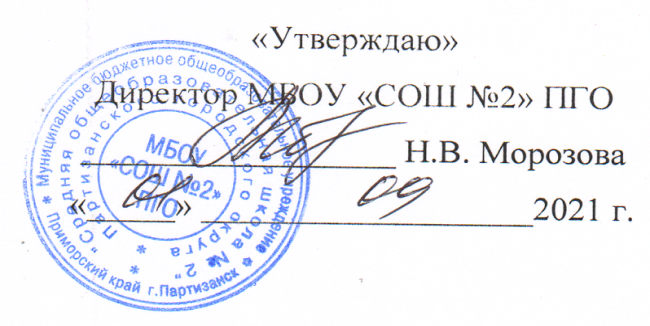 РАБОЧАЯ ПРОГРАММАучебного предмета Родная литературапо ФГОС(11 класс)на 2021 — 2022 учебный годУчитель:Чепурина Татьяна РавильевнаПартизанск2021ПОЯСНИТЕЛЬНАЯ ЗАПИСКАПримерная рабочая программа по родному языку (русскому) на уровне основного общего образования подготовлена на осно- ве Федерального государственного образовательного стандарта основного общего образования (Приказ Минпросвещения Рос- сии от 31.05.2021 г. № 287, зарегистрирован Министерством юстиции Российской Федерации 05.07.2021 г., № 64101) (да- лее — ФГОС ООО), Концепции преподавания русского языка и литературы в Российской Федерации (утверждена распоряже- нием Правительства Российской Федерации от 9 апреля 2016 г.№ 637-р), а также Примерной программы воспитания с учётом распределённых по классам проверяемых требований к резуль- татам освоения Основной образовательной программы основно- го общего образования.Примерная рабочая программа разработана с целью  оказа- ния методической помощи учителю русского языка в создании рабочей программы по учебному предмету, ориентированной на современные тенденции в школьном образовании и актив- ные методики обучения.Примерная рабочая программа позволит учителю:реализовать в процессе преподавания родного языка (рус- ского) современные подходы к достижению личностных, мета- предметных и предметных результатов обучения, сформулиро- ванных в Федеральном государственном образовательном стандарте основного общего образования;определить и структурировать планируемые результаты обучения и содержание учебного предмета «Родной язык (рус- ский)» по годам обучения в соответствии с ФГОС ООО; Пример- ной основной образовательной программой основного общего образования (в  редакции  протокола  №  1/20  от  4  февраля 2020 г. федерального учебно-методического объединения по об- щему образованию); Примерной программой воспитания (одо- брена решением федерального учебно-методического объедине- ния по общему образованию, протокол от 2 июня 2020 г.№ 2/20);разработать календарно-тематическое планирование с учётом особенностей конкретного класса, используя рекомен- дованное примерное распределение учебного времени на изуче- ние определённого раздела/темы, а также предложенные ос- новные виды учебной деятельности для освоения учебного материала разделов/тем курса.4	Примерная рабочая программаЛичностные  и   метапредметные   результаты   представлены с учётом особенностей преподавания курса русского языка в основной общеобразовательной школе.ОБЩАЯ ХАРАКТЕРИСТИКА УЧЕБНОГО ПРЕДМЕТА«РОДНОЙ ЯЗЫК (РУССКИЙ)»Содержание программы обеспечивает достижение результа- тов освоения основной образовательной программы основного общего образования в части требований, заданных Федераль- ным государственным образовательным стандартом основного общего образования к предметной области «Родной язык и род- ная литература». Программа ориентирована на сопровождение и поддержку курса русского языка, входящего в предметную область «Русский язык и литература». Цели курса русского языка в рамках образовательной области «Родной язык и род- ная литература» имеют специфику, обусловленную дополни- тельным по своему содержанию характером курса, а также особенностями функционирования русского языка в разных регионах Российской Федерации.Курс «Родной язык (русский)» направлен на удовлетворениепотребности обучающихся в изучении родного языка как ин- струмента познания национальной культуры и самореализации в ней. Учебный предмет «Родной язык (русский)» не ущемляет права обучающихся, изучающих иные родные языки (не рус- ский). Поэтому учебное время, отведённое на изучение данной дисциплины, не может рассматриваться как время для углуб- лённого изучения основного курса «Русский язык».В содержании курса «Родной язык (русский)» предусматри- вается расширение сведений, имеющих отношение не к вну- треннему системному устройству языка, а к вопросам реализа- ции языковой системы в речи‚ внешней стороне существования языка: к многообразным связям русского языка с цивилизаци- ей и культурой, государством и обществом. Программа учебно- го предмета отражает социокультурный контекст существова- ния русского языка, в частности те языковые аспекты, которые обнаруживают прямую, непосредственную культурно-истори- ческую обусловленность.ЦЕЛИ ИЗУЧЕНИЯ УЧЕБНОГО ПРЕДМЕТА«РОДНОЙ ЯЗЫК (РУССКИЙ)»Целями изучения родного языка (русского) по программам основного общего образования являются:РОДНОЙ ЯЗЫК (РУССКИЙ). 5—9 классы	56 воспитание гражданина и патриота; формирование россий- ской гражданской идентичности в поликультурном и мно- гоконфессиональном обществе; развитие представлений о родном русском языке как духовной, нравственной и куль- турной ценности народа; осознание национального своео- бразия русского языка; формирование познавательного ин- тереса, любви, уважительного отношения к русскому языку, а через него — к родной культуре; воспитание ответствен- ного отношения к сохранению и развитию родного языка, формирование волонтёрской позиции в отношении популя- ризации родного языка; воспитание уважительного отноше- ния к культурам и языкам народов России; овладение куль- турой межнационального общения;6 расширение  знаний  о  национальной  специфике  русскогоязыка и языковых единицах, прежде всего о лексике и фра- зеологии с национально-культурным компонентом значения; о таких явлениях и категориях современного русского лите- ратурного языка, которые обеспечивают его нормативное, уместное, этичное использование в различных сферах и си- туациях общения; об основных нормах русского литератур- ного языка; о национальных особенностях русского речевого этикета;6 совершенствование коммуникативных умений и культуры речи, обеспечивающих свободное владение русским литера- турным языком в разных сферах и ситуациях его использо- вания; обогащение словарного запаса и грамматического строя речи учащихся; развитие готовности и способности к речевому взаимодействию и взаимопониманию, потребности к речевому самосовершенствованию;6 совершенствование познавательных и интеллектуальных умений опознавать, анализировать, сравнивать, классифи- цировать языковые факты, оценивать их с точки зрения нор- мативности, соответствия ситуации и сфере общения;6 совершенствование текстовой деятельности; развитие уме- ний функциональной грамотности осуществлять информаци- онный поиск, извлекать и преобразовывать необходимую информацию; понимать и использовать тексты разных фор- матов (сплошной, несплошной текст, инфографика и др.);6 развитие проектного и исследовательского мышления, при- обретение практического опыта  исследовательской  работы по родному языку (русскому), воспитание самостоятельности в приобретении знаний.6	Примерная рабочая программаМЕСТО УЧЕБНОГО ПРЕДМЕТА «РОДНОЙ ЯЗЫК (РУССКИЙ)» В УЧЕБНОМ ПЛАНЕВ соответствии с Федеральным государственным образова- тельным стандартом основного общего образования учебный предмет «Родной язык (русский)» входит в предметную область«Родной язык и родная литература» и является обязательным для изучения.Содержание учебного предмета «Родной язык (русский)», представленное в Примерной рабочей программе, соответствует ФГОС ООО, Примерной основной образовательной программе основного общего образования и рассчитано на общую учебную нагрузку в объёме 238 часов: 5 класс — 68 часов, 6 класс —68 часов, 7 класс — 34 часа, 8 класс — 34 часа, 9 класс —34 часа.ОСНОВНЫЕ СОДЕРЖАТЕЛЬНЫЕ ЛИНИИ ПРОГРАММЫ УЧЕБНОГО ПРЕДМЕТА «РУССКИЙ РОДНОЙ ЯЗЫК»Как курс, имеющий частный характер, школьный курс род- ного русского языка опирается на содержание основного курса, представленного в образовательной области «Русский язык и литература», сопровождает и поддерживает его. Основные со- держательные линии настоящей программы (блоки програм- мы) соотносятся с основными содержательными линиями ос- новного курса русского языка на уровне основного общего образования, но не дублируют их в полном объёме и имеют преимущественно практико-ориентированный характер.В соответствии с этим в программе выделяются следующие блоки.В первом блоке — «Язык и культура» — представлено содер- жание, изучение которого позволит раскрыть взаимосвязь язы- ка и истории, языка и материальной и духовной культуры рус- ского народа, национально-культурную специфику русского языка, обеспечит овладение нормами русского речевого этике- та в различных сферах общения, выявление общего и специфи- ческого в языках и культурах русского и других народов Рос- сии и мира, овладение культурой межнационального общения. Второй блок — «Культура речи» — ориентирован на форми- рование у учащихся ответственного и осознанного отношения к использованию русского языка во всех сферах жизни, повы- шение речевой культуры подрастающего поколения, практиче- ское овладение культурой речи: навыками сознательного ис- пользования  норм  русского  литературного  языка  в  устной  иРОДНОЙ ЯЗЫК (РУССКИЙ). 5—9 классы	7письменной форме с учётом требований уместности, точности, логичности, чистоты, богатства и выразительности; понимание вариантов норм; развитие потребности обращаться к норматив- ным словарям современного русского литературного языка и совершенствование умений пользоваться ими.В третьем блоке — «Речь. Речевая деятельность. Текст» — представлено содержание, направленное на совершенствование видов речевой деятельности в их взаимосвязи и культуры уст- ной и письменной речи, развитие базовых умений и навыков использования языка в жизненно важных для школьников си- туациях общения: умений определять цели коммуникации, оценивать речевую ситуацию, учитывать коммуникативные намерения партнёра, выбирать адекватные стратегии комму- никации; понимать, анализировать и создавать тексты разных функционально-смысловых типов, жанров, стилистической принадлежности.СОДЕРЖАНИЕ УЧЕБНОГО ПРЕДМЕТА«РОДНОЙ ЯЗЫК (РУССКИЙ)»5 КЛАССРаздел 1. Язык и культураРусский язык — национальный язык русского народа. Роль родного языка в жизни человека. Русский язык в жизни обще- ства и государства. Бережное отношение к родному языку как одно из необходимых качеств современного культурного чело- века. Русский язык — язык русской художественной литера- туры.Краткая история русской письменности. Создание славян- ского алфавита.Язык как зеркало национальной культуры. Слово как хра- нилище материальной и духовной культуры народа. Слова, обо- значающие предметы и явления традиционного русского быта (национальную одежду, пищу, игры, народные танцы и т. п.), слова с национально-культурным компонентом значения, на- родно-поэтические символы, народно-поэтические эпитеты, прецедентные имена в русских народных и литературных сказ- ках, народных песнях, былинах, художественной литературе. Слова с суффиксами субъективной оценки как изобрази- тельное средство. Уменьшительно-ласкательные формы как средство выражения задушевности и иронии. Особенности употребления слов с суффиксами субъективной оценки в про- изведениях устного народного творчества и произведенияххудожественной литературы разных исторических эпох.Национальная специфика слов с живой внутренней формой. Метафоры общеязыковые и художественные, их националь- но-культурная специфика. Метафора, олицетворение, эпитет как изобразительные средства. Загадки. Метафоричность рус- ской загадки.Слова со специфическим оценочно-характеризующим значе- нием. Связь определённых наименований с некоторыми каче- ствами, эмоциональными состояниями и т. п. человека (барыш- ня — об изнеженной, избалованной девушке; сухарь — о сухом, неотзывчивом  человеке;  сорока  —  о  болтливой  женщине и т. п.).Крылатые слова и выражения из русских народных и лите- ратурных сказок, источники, значение и употребление в совре- менных  ситуациях  речевого  общения.  Русские  пословицы  иРОДНОЙ ЯЗЫК (РУССКИЙ). 5—9 классы	9поговорки как воплощение опыта, наблюдений, оценок, народ- ного ума и особенностей национальной культуры народа.Русские имена. Имена исконно русские (славянские) и заим- ствованные, краткие сведения по их этимологии. Имена, кото- рые не являются исконно русскими, но воспринимаются как таковые. Имена, входящие в состав пословиц и поговорок, и имеющие в силу этого определённую стилистическую окраску.Общеизвестные старинные русские города. Происхождение их названий.Ознакомление с историей и этимологией некоторых слов.Раздел 2. Культура речиОсновные орфоэпические нормы современного русского ли- тературного языка. Понятие о варианте нормы. Равноправные и допустимые варианты произношения. Нерекомендуемые и неправильные варианты произношения. Запретительные поме- ты в орфоэпических словарях.Постоянное и подвижное ударение в именах существитель- ных, именах прилагательных, глаголах. Омографы:  ударение как маркер смысла слова. Произносительные варианты орфо- эпической нормы.Основные лексические нормы современного русского литера- турного языка. Лексические нормы употребления имён суще- ствительных, прилагательных, глаголов в современном русском литературном языке. Стилистические варианты лексической нормы (книжный, общеупотребительный‚ разговорный и про- сторечный) употребления имён существительных, прилагатель- ных, глаголов в речи. Типичные примеры нарушения лексиче- ской нормы, связанные с употреблением имён существительных, прилагательных, глаголов в современном русском литератур- ном языке.Основные грамматические нормы современного русского ли- тературного языка. Род заимствованных несклоняемых имён существительных; род сложных существительных; род имён собственных (географических названий). Формы существи- тельных мужского рода множественного числа с окончаниями-а(-я), -ы(-и)‚ различающиеся по смыслу. Литературные‚ раз- говорные‚ устарелые и профессиональные особенности формы именительного падежа множественного числа существитель- ных мужского рода.Правила речевого этикета: нормы и традиции. Устойчивые формулы речевого этикета в общении. Обращение в русском10	Примерная рабочая программаречевом этикете. История этикетной формулы обращения в рус- ском языке. Особенности употребления в качестве обращений собственных имён, названий людей по степени родства, по положению в обществе, по профессии, должности; по возрасту и полу. Обращение как показатель степени воспитанности че- ловека, отношения к собеседнику, эмоционального состояния. Обращения в официальной и неофициальной речевой ситуации. Современные формулы обращения к незнакомому человеку.Раздел 3. Речь. Речевая деятельность. ТекстЯзык и речь. Средства выразительной устной речи (тон, тембр, темп), способы тренировки (скороговорки). Интонация и жесты.Текст. Композиционные формы описания, повествования, рассуждения.Функциональные разновидности языка. Разговорная речь.Просьба, извинение как жанры разговорной речи.Официально-деловой стиль. Объявление (устное и письмен- ное).Учебно-научный стиль. План ответа на уроке, план текста. Публицистический стиль. Устное выступление. Девиз, сло-ган.Язык художественной  литературы.  Литературная  сказка.Рассказ.Особенности языка фольклорных текстов. Загадка, послови- ца. Сказка. Особенности языка сказки (сравнения, синонимы, антонимы, слова с уменьшительными суффиксами и т. д.).6 КЛАССРаздел 1. Язык и культураКраткая история русского литературного языка. Роль цер- ковнославянского (старославянского) языка в развитии русско- го языка. Национально-культурное своеобразие диалектизмов. Диалекты как часть народной культуры. Диалектизмы. Сведе- ния о диалектных названиях предметов быта, значениях слов, понятиях, несвойственных литературному языку и несущих информацию о способах ведения хозяйства, особенностях се- мейного уклада, обрядах, обычаях, народном календаре и др. Использование диалектной лексики в произведениях художе- ственной литературы.Лексические заимствования как результат взаимодействия национальных  культур.  Лексика,  заимствованная  русскимРОДНОЙ ЯЗЫК (РУССКИЙ). 5—9 классы	11языком из языков народов России и мира. Заимствования из славянских и неславянских языков. Причины заимствований. Особенности освоения иноязычной лексики (общее представле- ние).Пополнение словарного состава русского языка новой лекси- кой. Современные неологизмы и их группы по сфере употреб- ления и стилистической окраске.Национально-культурная специфика русской фразеологии. Исторические прототипы фразеологизмов. Отражение во фра- зеологии обычаев, традиций, быта, исторических событий, культуры и т. п.Раздел 2. Культура речиОсновные орфоэпические нормы современного русского ли- тературного языка. Произносительные различия в русском языке, обусловленные темпом речи. Стилистические особенно- сти произношения и ударения (литературные‚ разговорные‚ устарелые и профессиональные).Нормы и варианты нормы произношения заимствованных слов, отдельных грамматических форм; нормы ударения в от- дельных формах: ударение в форме родительного падежа мно- жественного числа существительных; ударение в кратких фор- мах прилагательных; подвижное ударение в глаголах; ударение в формах глагола прошедшего времени; ударение в возвратных глаголах в формах прошедшего времени мужского рода; ударе- ние в формах глаголов II спряжения на -ить.Основные лексические нормы современного русского литера- турного языка. Синонимы и точность речи. Смысловые‚ стили- стические особенности употребления синонимов. Антонимы и точность речи. Смысловые‚ стилистические особенности упо- требления антонимов. Лексические омонимы и точность речи. Смысловые‚ стилистические особенности употребления лекси- ческих омонимов.Типичные речевые ошибки‚ связанные с употреблением си- нонимов‚ антонимов и лексических омонимов в речи.Основные грамматические нормы современного русского ли- тературного языка. Отражение вариантов грамматической нор- мы в словарях и справочниках. Склонение русских и иностран- ных имён и фамилий; названий географических объектов; именительный падеж множественного числа существительных на -а/-я и -ы/-и; родительный падеж множественного числа су- ществительных мужского и среднего рода с нулевым оконча-12	Примерная рабочая программанием и окончанием -ов; родительный падеж множественного числа существительных женского рода на -ня; творительный падеж множественного числа существительных 3-го склоне- ния; родительный падеж единственного числа существитель- ных мужского рода.Варианты грамматической нормы: литературные и разговор- ные падежные формы имён существительных. Нормативные и ненормативные формы имён существительных. Типичные грамматические ошибки в речи.Нормы употребления имён прилагательных в формах срав- нительной степени, в краткой форме; местоимений‚ порядко- вых и количественных числительных.Национальные особенности речевого этикета. Принципы этикетного общения, лежащие в основе национального речево- го этикета. Устойчивые формулы речевого этикета в общении. Этикетные формулы начала и конца общения, похвалы и ком- плимента, благодарности, сочувствия‚ утешения.Раздел 3. Речь. Речевая деятельность. ТекстЭффективные приёмы чтения. Предтекстовый, текстовый и послетекстовый этапы работы.Текст. Тексты описательного типа: определение, собственно описание, пояснение.Разговорная речь. Рассказ о событии, «бывальщины». Учебно-научный стиль. Словарная статья, её строение. Науч-ное сообщение (устный ответ). Содержание и строение учебного сообщения (устного ответа). Структура устного ответа. Различ- ные виды ответов: ответ-анализ, ответ-обобщение, ответ-добав- ление, ответ-группировка. Языковые средства, которые ис- пользуются в разных частях учебного сообщения (устного ответа). Компьютерная презентация. Основные средства и пра- вила создания и предъявления презентации слушателям.Публицистический стиль. Устное выступление.7 КЛАССРаздел 1. Язык и культураРазвитие языка как объективный процесс. Связь историче- ского развития языка с историей общества. Факторы, влияю- щие на развитие языка: социально-политические события и изменения в обществе, развитие науки и техники, влияние других языков. Устаревшие слова как живые свидетели исто- рии. Историзмы как слова, обозначающие предметы и явленияРОДНОЙ ЯЗЫК (РУССКИЙ). 5—9 классы	13предшествующих эпох, вышедшие из употребления по причине ухода из общественной жизни обозначенных ими предметов и явлений, в том числе национально-бытовых реалий. Архаизмы как слова, имеющие в современном русском языке синонимы. Группы лексических единиц по степени устарелости. Перерас- пределение пластов лексики между активным и пассивным за- пасом слов. Актуализация устаревшей лексики в новом рече- вом контексте.Лексические заимствования последних десятилетий. Упо- требление иноязычных слов как проблема культуры речи.Раздел 2. Культура речиОсновные орфоэпические нормы современного русского ли- тературного языка. Нормы ударения в глаголах, полных при- частиях‚ кратких формах страдательных причастий прошед- шего времени‚ деепричастиях‚ наречиях. Нормы постановки ударения в словоформах с непроизводными предлогами. Основ- ные и допустимые варианты акцентологической нормы.Основные лексические нормы современного русского литера- турного языка. Паронимы и точность речи. Смысловые разли- чия, характер лексической сочетаемости, способы управления, функционально-стилевая окраска и употребление паронимов в речи. Типичные речевые ошибки‚ связанные с употреблением паронимов в речи.Основные грамматические нормы современного русского ли- тературного языка. Отражение вариантов грамматической нор- мы в словарях и справочниках. Типичные грамматические ошибки в речи. Глаголы 1-го лица единственного числа насто- ящего и будущего времени (в том числе способы выражения формы 1-го лица настоящего и будущего времени глаголов очу- титься, победить, убедить, учредить, утвердить)‚ формы глаголов совершенного и несовершенного вида‚ формы глаголов в повелительном наклонении.Литературный и разговорный варианты грамматической нормы (махаешь — машешь; обусловливать, сосредоточи- вать, уполномочивать, оспаривать, удостаивать, облагора- живать). Варианты грамматической нормы: литературные и разговорные падежные формы причастий; типичные ошибки употребления деепричастий‚ наречий.Русская этикетная речевая манера общения. Запрет на упо- требление грубых слов, выражений, фраз. Исключение катего- ричности в разговоре. Невербальный (несловесный) этикет об-14	Примерная рабочая программащения.	Этикет	использования	изобразительных	жестов. Замещающие и сопровождающие жесты.Раздел 3. Речь. Речевая деятельность. ТекстТрадиции русского речевого общения. Коммуникативные стратегии и тактики устного общения: убеждение, компли- мент, уговаривание, похвала.Текст. Виды абзацев. Основные типы текстовых структур. Заголовки текстов, их типы. Информативная функция заголов- ков. Тексты аргументативного типа: рассуждение, доказатель- ство, объяснение.Разговорная речь. Спор, виды спора. Корректные приёмы ве- дения спора. Дискуссия.Публицистический стиль. Путевые записки. Текст реклам- ного объявления, его языковые и структурные особенности.Язык художественной литературы. Фактуальная и подтек- стовая информация в текстах художественного стиля речи. Сильные позиции в художественных текстах. Притча.8 КЛАССРаздел 1. Язык и культураИсконно русская лексика: слова общеиндоевропейского фон- да, слова праславянского (общеславянского) языка, древнерус- ские (общевосточнославянские) слова, собственно русские сло- ва. Собственно русские слова как база и основной источник развития лексики русского литературного языка.Роль старославянизмов в развитии русского литературного языка и их приметы. Стилистически нейтральные, книжные, устаревшие старославянизмы.Иноязычная лексика в разговорной речи, современной пу- блицистике, в том числе в дисплейных текстах.Речевой этикет. Благопожелание как ключевая идея речево- го этикета. Речевой этикет и вежливость. «Ты» и «вы» в рус- ском речевом этикете и в западноевропейском, американском речевых этикетах. Специфика приветствий у русских и других народов.Раздел 2. Культура речиОсновные орфоэпические нормы современного русского ли- тературного языка. Типичные орфоэпические ошибки в совре- менной речи: произношение гласных [э], [о] после мягких со- гласных  и  шипящих;  безударный  [о]  в  словах  иноязычногоРОДНОЙ ЯЗЫК (РУССКИЙ). 5—9 классы	15происхождения; произношение парных по твёрдости-мягкости согласных перед е в словах иноязычного происхождения; про- изношение безударного [а] после ж и ш; произношение сочета- ния чн и чт; произношение женских отчеств на -ична, -инич- на; произношение твёрдого [н] перед мягкими [ф’] и [в’]; произношение мягкого [н] перед ч и щ.Типичные акцентологические ошибки в современной речи. Основные лексические нормы современного русского литера-турного языка. Терминология и точность речи. Нормы употреб- ления терминов в научном стиле речи. Особенности употребле- ния терминов в публицистике, художественной литературе, разговорной речи. Типичные речевые ошибки‚ связанные с употреблением терминов. Нарушение точности словоупотреб- ления заимствованных слов.Основные грамматические нормы. Отражение вариантов грамматической нормы в современных грамматических слова- рях и справочниках. Варианты грамматической нормы согла- сования сказуемого с подлежащим. Типичные грамматические ошибки в согласовании и управлении.Активные процессы в речевом этикете. Новые варианты при- ветствия и прощания, возникшие в СМИ: изменение обраще- ний‚ использования собственных имён. Этикетные речевые тактики и приёмы в коммуникации‚ помогающие противосто- ять речевой агрессии. Синонимия речевых формул.Раздел 3. Речь. Речевая деятельность. ТекстЭффективные приёмы слушания. Предтекстовый, текстовый и послетекстовый этапы работы.Основные способы и средства получения и переработки ин- формации.Структура аргументации: тезис, аргумент. Способы аргумен- тации. Правила эффективной аргументации.Доказательство и его структура. Прямые и косвенные дока- зательства. Способы опровержения доводов оппонента: крити- ка тезиса, критика аргументов, критика демонстрации.Разговорная речь. Самохарактеристика, самопрезентация, поздравление.Научный стиль речи. Специфика оформления текста как ре- зультата проектной (исследовательской) деятельности. Рефе- рат. Слово на защите реферата. Учебно-научная дискуссия. Стандартные обороты речи для участия в учебно-научной дис- куссии.16	Примерная рабочая программаЯзык художественной литературы. Сочинение в жанре пись- ма другу (в том числе электронного), страницы дневника.9 КЛАССРаздел 1. Язык и культураРусский язык как зеркало национальной культуры и исто- рии народа (обобщение). Примеры ключевых слов (концептов) русской культуры, их национально-историческая значимость. Крылатые слова и выражения (прецедентные тексты) из про- изведений художественной литературы, кинофильмов, песен, рекламных текстов и т. п.Развитие языка как объективный процесс. Общее представле- ние о внешних и внутренних факторах языковых изменений, об активных процессах в современном русском языке (основные тенденции, отдельные примеры). Стремительный рост словарно- го состава языка: активизация процесса заимствования ино- язычных слов, «неологический бум» — рождение новых слов, изменение значений и переосмысление имеющихся в языке слов, их стилистическая переоценка, создание новой фразеологии.Раздел 2. Культура речиОсновные орфоэпические нормы современного русского ли- тературного языка (обобщение). Активные процессы в области произношения и ударения. Отражение произносительных ва- риантов в современных орфоэпических словарях.Основные лексические нормы современного русского литера- турного языка (обобщение). Лексическая сочетаемость слова и точность. Свободная и несвободная лексическая сочетаемость. Типичные ошибки‚ связанные с нарушением лексической со- четаемости.Речевая избыточность и точность. Тавтология. Плеоназм. Ти- пичные ошибки‚ связанные с речевой избыточностью.Современные толковые словари. Отражение вариантов лек- сической нормы в современных словарях. Словарные пометы. Основные грамматические нормы современного русского ли- тературного языка (обобщение). Отражение вариантов грамма- тической нормы в современных грамматических словарях исправочниках. Словарные пометы.Типичные грамматические ошибки в предложно-падежном управлении. Нормы употребления причастных и деепричаст- ных оборотов‚ предложений с косвенной речью; типичные ошибки в построении сложных предложений.РОДНОЙ ЯЗЫК (РУССКИЙ). 5—9 классы	17Этика и этикет в интернет-общении. Этикет интернет-пе- реписки. Этические нормы, правила этикета интернет-дискус- сии, интернет-полемики. Этикетное речевое поведение в ситу- ациях делового общения.Раздел 3. Речь. Речевая деятельность. ТекстРусский язык в Интернете. Правила информационной безо- пасности при общении в социальных сетях. Контактное и дис- тантное общение.Виды преобразования текстов: аннотация, конспект. Исполь- зование графиков, диаграмм, схем для представления инфор- мации.Разговорная речь. Анекдот, шутка.Официально-деловой стиль. Деловое письмо, его структур- ные элементы и языковые особенности.Учебно-научный стиль. Доклад, сообщение. Речь оппонента на защите проекта.Публицистический стиль. Проблемный очерк.Язык художественной литературы. Диалогичность в художе- ственном произведении. Текст и интертекст. Афоризмы. Пре- цедентные тексты.ПЛАНИРУЕМЫЕ РЕЗУЛЬТАТЫ ОСВОЕНИЯУЧЕБНОГО ПРЕДМЕТА «РОДНОЙ ЯЗЫК (РУССКИЙ)»ЛИЧНОСТНЫЕ РЕЗУЛЬТАТЫЛичностные результаты освоения Примерной рабочей про- граммы по родному языку (русскому) на уровне основного общего образования достигаются в единстве учебной и воспи- тательной деятельности в соответствии с традиционными рос- сийскими социокультурными и духовно-нравственными ценно- стями, принятыми в обществе правилами и нормами поведения и способствуют процессам самопознания, самовоспитания и саморазвития, формирования внутренней позиции личности.Личностные результаты освоения Примерной рабочей про- граммы по родному языку (русскому) для основного общего образования должны отражать готовность обучающихся руко- водствоваться  системой  позитивных  ценностных  ориентаций и расширение опыта деятельности на её основе и в процессе реализации основных направлений воспитательной деятельно- сти, в том числе в части:гражданского воспитания:готовность к выполнению обязанностей гражданина и реали- зации его прав, уважение прав, свобод и законных интересов других людей; активное участие в жизни семьи, образователь- ной организации, местного сообщества, родного края, страны, в том числе в сопоставлении с ситуациями, отражёнными в ли- тературных произведениях, написанных на русском языке; не- приятие любых форм экстремизма, дискриминации;  понима- ние роли различных социальных институтов в жизни человека; представление об основных правах, свободах и обязанностях гражданина, социальных нормах и правилах межличностных отношений в поликультурном и многоконфессиональном обще- стве, формируемое в том числе на основе примеров из литера- турных произведений, написанных на русском языке; готов- ность к  разнообразной  совместной  деятельности,  стремление к взаимопониманию и взаимопомощи; активное участие в школьном самоуправлении; готовность к участию в гуманитар- ной деятельности (помощь людям, нуждающимся в ней; во- лонтёрство);патриотического воспитания:осознание российской гражданской идентичности в поли- культурном и многоконфессиональном обществе, понимание роли русского языка как государственного языка РоссийскойРОДНОЙ ЯЗЫК (РУССКИЙ). 5—9 классы	19Федерации и языка межнационального общения народов Рос- сии; проявление интереса к познанию русского языка, к исто- рии и культуре Российской Федерации, культуре своего края, народов России в контексте учебного предмета «Родной язык (русский)»; ценностное отношение к русскому языку, к дости- жениям своей Родины — России, к науке, искусству, боевым подвигам и трудовым достижениям народа, в том числе отра- жённым в художественных произведениях; уважение к симво- лам России, государственным праздникам, историческому и природному наследию и памятникам, традициям разных наро- дов, проживающих в родной стране;духовно-нравственного воспитания:ориентация на моральные ценности и нормы в ситуациях нравственного выбора; готовность оценивать своё поведение, в том числе речевое, и поступки, а также поведение и поступ- ки других  людей  с  позиции  нравственных  и  правовых  норм с учётом осознания последствий поступков; активное неприя- тие асоциальных поступков; свобода и ответственность лично- сти в условиях индивидуального и общественного простран- ства;эстетического воспитания:восприимчивость к разным видам искусства, традициям и творчеству своего и других народов; понимание эмоционально- го воздействия искусства; осознание важности художественной культуры как средства коммуникации и самовыражения; осоз- нание  важности  русского  языка  как  средства  коммуникации и самовыражения; понимание ценности отечественного и ми- рового искусства, роли этнических культурных традиций и на- родного творчества; стремление к самовыражению в разных видах искусства;физического воспитания, формирования культуры здоровья и эмоционального благополучия:осознание ценности жизни с опорой на собственный жизнен- ный и читательский опыт; ответственное отношение к своему здоровью и установка на здоровый образ жизни (здоровое пи- тание, соблюдение гигиенических правил, сбалансированный режим занятий и отдыха, регулярная физическая активность); осознание последствий и неприятие вредных привычек (упо- требление алкоголя, наркотиков, курение) и иных форм вреда для физического и психического здоровья; соблюдение правил безопасности, в том числе навыки безопасного поведения в ин- тернет-среде  в  процессе  школьного  языкового  образования;20	Примерная рабочая программаспособность адаптироваться к стрессовым ситуациям и меняю- щимся социальным, информационным и природным условиям, в том числе осмысляя собственный опыт и выстраивая даль- нейшие цели;умение принимать себя и других не осуждая;умение осознавать своё эмоциональное состояние и эмоцио- нальное состояние других, использовать адекватные языковые средства для выражения своего состояния, в том числе опира- ясь на примеры из  литературных  произведений,  написанных на русском языке; сформированность навыков рефлексии, при- знание своего права на ошибку и такого же права другого че- ловека;трудового воспитания:установка на активное участие в решении практических за- дач (в рамках семьи, школы, города, края) технологической и социальной направленности, способность инициировать, пла- нировать и самостоятельно выполнять такого рода деятель- ность;интерес к практическому изучению профессий и труда раз- личного рода, в том числе на основе применения изучаемого предметного знания и ознакомления с деятельностью филоло- гов, журналистов, писателей; уважение к труду и результатам трудовой деятельности; осознанный выбор и построение инди- видуальной траектории образования и жизненных планов с учётом личных и общественных интересов и потребностей; уме- ние рассказать о своих планах на будущее;экологического воспитания:ориентация на применение знаний из области социальных и естественных наук для решения задач в области окружающей среды, планирования поступков и оценки их возможных по- следствий для окружающей среды; умение точно, логично вы- ражать свою точку зрения на экологические проблемы;повышение уровня экологической культуры, осознание гло- бального характера экологических проблем и путей их реше- ния; активное неприятие действий, приносящих вред окружа- ющей среде, в том числе сформированное при знакомстве с литературными произведениями, поднимающими экологиче- ские проблемы; активное неприятие действий, приносящих вред окружающей среде; осознание своей роли как гражданина и потребителя в условиях взаимосвязи природной, технологи- ческой и социальной сред; готовность к участию в практиче- ской деятельности экологической направленности;РОДНОЙ ЯЗЫК (РУССКИЙ). 5—9 классы	21ценности научного познания:ориентация в деятельности на современную систему научных представлений об основных закономерностях развития челове- ка, природы и общества, взаимосвязях человека с природной и социальной средой; закономерностях развития языка; овла- дение языковой и читательской культурой, навыками  чтения как средства познания мира; овладение основными навыками исследовательской деятельности с учётом специфики школьно- го языкового образования; установка на осмысление опыта, наблюдений, поступков и стремление совершенствовать пути достижения индивидуального и коллективного благополучия. Личностные результаты, обеспечивающие адаптацию обу- чающегося к изменяющимся условиям социальной и природ-ной среды:освоение обучающимися социального опыта, основных соци- альных ролей, норм и правил общественного поведения, форм социальной жизни в группах и сообществах, включая семью, группы, сформированные по профессиональной деятельности, а также в рамках социального взаимодействия с людьми из другой культурной среды;способность обучающихся к взаимодействию в условиях не- определённости, открытость опыту и знаниям других; способ- ность действовать в условиях неопределённости, повышать уровень своей компетентности через практическую деятель- ность, в том числе умение учиться у других людей, получать в совместной деятельности новые знания, навыки и компетен- ции из опыта других;навык выявления и связывания образов, способность форми- ровать новые знания, способность формулировать идеи, поня- тия, гипотезы об объектах и явлениях, в том числе ранее не известных, осознавать дефицит собственных знаний и компе- тенций, планировать своё развитие;умение оперировать основными понятиями, терминами и представлениями в области концепции устойчивого развития, анализировать и выявлять взаимосвязь природы, общества и экономики, оценивать свои действия с учётом влияния на окружающую среду, достижения целей и преодоления вызо- вов, возможных глобальных последствий;способность осознавать стрессовую ситуацию, оценивать про- исходящие изменения и их последствия, опираясь на жизнен- ный, речевой и читательский опыт; воспринимать стрессовую ситуацию как вызов, требующий контрмер; оценивать ситуа-22	Примерная рабочая программацию стресса, корректировать принимаемые решения и действия; формулировать и оценивать риски и последствия, формировать опыт, уметь находить позитивное в сложившейся ситуации; быть готовым действовать в отсутствие гарантий успеха.МЕТАПРЕДМЕТНЫЕ РЕЗУЛЬТАТЫОвладение универсальными учебными познавательными действиями.Базовые логические действия:выявлять и характеризовать существенные признаки языко- вых единиц, языковых явлений и процессов;устанавливать существенный признак классификации язы- ковых единиц (явлений), основания для обобщения и сравне- ния, критерии проводимого анализа; классифицировать язы- ковые единицы по существенному признаку;выявлять закономерности и противоречия в рассматривае- мых фактах, данных и наблюдениях; предлагать критерии для выявления закономерностей и противоречий;выявлять дефицит информации, необходимой для решения поставленной учебной задачи;выявлять причинно-следственные связи при изучении язы- ковых процессов; делать выводы с использованием дедуктив- ных и индуктивных умозаключений, умозаключений по ана- логии, формулировать гипотезы о взаимосвязях;самостоятельно выбирать способ решения учебной  задачи при работе с разными типами текстов, разными единицами языка, сравнивая варианты решения и выбирая оптимальный вариант с учётом самостоятельно выделенных критериев.Базовые исследовательские действия:использовать вопросы как исследовательский инструмент познания в языковом образовании;формулировать вопросы, фиксирующие несоответствие меж- ду реальным и желательным состоянием ситуации, и самосто- ятельно устанавливать искомое и данное;формировать гипотезу об истинности собственных суждений и суждений других, аргументировать свою позицию, мнение;составлять алгоритм действий и использовать его для реше- ния учебных задач;проводить по самостоятельно составленному плану неболь- шое исследование по установлению особенностей языковых единиц, процессов, причинно-следственных связей и зависимо- стей объектов между собой;РОДНОЙ ЯЗЫК (РУССКИЙ). 5—9 классы	23оценивать на применимость и достоверность информацию, полученную в ходе лингвистического исследования (экспери- мента);самостоятельно формулировать обобщения и выводы по ре- зультатам проведённого наблюдения, исследования; владеть инструментами оценки достоверности полученных выводов и обобщений;прогнозировать возможное дальнейшее развитие процессов, событий и их последствия в аналогичных или сходных ситуа- циях, а также выдвигать предположения об их развитии в но- вых условиях и контекстах.Работа с информацией:применять различные методы, инструменты и запросы при поиске и отборе информации с учётом предложенной учебной задачи и заданных критериев;выбирать, анализировать, интерпретировать, обобщать и си- стематизировать информацию, представленную в текстах, таб- лицах, схемах;использовать различные виды аудирования и чтения для оценки текста с точки зрения достоверности и применимости содержащейся в нём информации и усвоения необходимой ин- формации с целью решения учебных задач;использовать смысловое чтение для извлечения, обобщения и систематизации информации из одного или нескольких источников с учётом поставленных целей;находить сходные аргументы (подтверждающие или опро- вергающие одну и ту же идею, версию) в различных информа- ционных источниках;самостоятельно выбирать оптимальную форму представле- ния информации (текст, презентация, таблица, схема) и иллю- стрировать решаемые задачи несложными схемами, диаграм- мами, иной графикой и их комбинациями в зависимости от коммуникативной установки;оценивать надёжность информации по критериям, предло- женным учителем или сформулированным самостоятельно;эффективно запоминать и систематизировать информа- цию.Овладение универсальными учебными коммуникативными действиями.Общение:воспринимать и формулировать суждения, выражать эмоции в соответствии с условиями и целями общения; выражать себя24	Примерная рабочая программа(свою точку зрения) в диалогах и дискуссиях, в устной моно- логической речи и в письменных текстах;распознавать невербальные средства общения, понимать зна- чение социальных знаков;знать и распознавать предпосылки конфликтных ситуаций и смягчать конфликты, вести переговоры;понимать намерения других, проявлять уважительное отно- шение к собеседнику и в корректной форме  формулировать свои возражения;в ходе диалога/дискуссии задавать вопросы по существу об- суждаемой темы и высказывать идеи, нацеленные на решение задачи и поддержание благожелательности общения;сопоставлять свои суждения с суждениями других участни- ков диалога, обнаруживать различие и сходство позиций;публично представлять результаты проведённого языкового анализа, выполненного лингвистического эксперимента, иссле- дования, проекта;самостоятельно выбирать формат выступления с учётом цели презентации и особенностей аудитории и в соответствии с ним составлять устные и письменные тексты с использованием ил- люстративного материала.Совместная деятельность:понимать и использовать преимущества командной и инди- видуальной работы при решении конкретной проблемы, обо- сновывать необходимость применения групповых форм взаи- модействия при решении поставленной задачи;принимать цель совместной деятельности, коллективно пла- нировать и выполнять действия по её достижению: распреде- лять роли, договариваться, обсуждать процесс и результат со- вместной работы; уметь обобщать мнения нескольких людей, проявлять готовность руководить, выполнять поручения, под- чиняться;планировать организацию совместной работы, определять свою роль (с учётом предпочтений и возможностей всех участ- ников взаимодействия), распределять задачи между членами команды, участвовать в групповых формах работы (обсужде- ния, обмен мнениями, «мозговой штурм» и иные);выполнять свою часть работы, достигать качественный ре- зультат по своему направлению и координировать свои дей- ствия с действиями других членов команды;оценивать качество своего вклада в общий продукт по кри- териям, самостоятельно сформулированным участниками вза-РОДНОЙ ЯЗЫК (РУССКИЙ). 5—9 классы	25имодействия; сравнивать результаты с исходной задачей  и вклад каждого члена команды в достижение результатов, раз- делять сферу ответственности и проявлять готовность к пред- ставлению отчёта перед группой.Овладение универсальными учебными регулятивными дей- ствиями.Самоорганизация:выявлять проблемы для решения в учебных и жизненных ситуациях;ориентироваться в различных подходах к принятию реше- ний (индивидуальное, принятие решения в группе, принятие решения группой);самостоятельно составлять алгоритм решения  задачи  (или его часть), выбирать способ решения учебной задачи с учётом имеющихся ресурсов и собственных возможностей, аргументи- ровать предлагаемые варианты решений;самостоятельно составлять план действий, вносить необходи- мые коррективы в ходе его реализации;делать выбор и брать ответственность за решение.Самоконтроль:владеть разными способами самоконтроля (в том числе рече- вого), самомотивации и рефлексии;давать адекватную оценку учебной ситуации и предлагать план её изменения;предвидеть трудности, которые могут возникнуть при реше- нии учебной задачи, и адаптировать решение к меняющимся обстоятельствам;объяснять причины достижения (недостижения) результата деятельности; понимать причины коммуникативных неудач и уметь предупреждать их, давать оценку приобретённому рече- вому опыту и корректировать собственную речь с учётом целей и условий общения; оценивать соответствие результата цели и условиям общения.Эмоциональный интеллект:развивать способность управлять собственными эмоциями и эмоциями других;выявлять и анализировать причины эмоций; понимать моти- вы и намерения другого человека, анализируя речевую ситуа- цию; регулировать способ выражения собственных эмоций.Принятие себя и других:осознанно относиться к другому человеку и его мнению; признавать своё и чужое право на ошибку;26	Примерная рабочая программапринимать себя и других не осуждая; проявлять открытость;осознавать невозможность контролировать всё вокруг.ПРЕДМЕТНЫЕ РЕЗУЛЬТАТЫ5 классЯзык и культура:6 характеризовать роль русского родного языка в жизни об- щества и государства, в современном мире, в жизни челове- ка; осознавать важность бережного отношения к родному языку;6 приводить примеры, доказывающие, что изучение русского языка позволяет лучше узнать историю и культуру страны (в рамках изученного);6 распознавать и правильно объяснять значения изученных слов с национально-культурным компонентом; характеризо- вать особенности употребления слов с суффиксами субъек- тивной оценки в произведениях устного народного творче- ства и в произведениях художественной литературы;6 распознавать и характеризовать слова с живой внутренней формой, специфическим оценочно-характеризующим значе- нием (в рамках изученного); понимать и объяснять нацио- нальное своеобразие общеязыковых и художественных мета- фор, народных и поэтических слов-символов, обладающих традиционной метафорической образностью; правильно упо- треблять их;6 распознавать крылатые слова и выражения из русских на- родных и литературных сказок; пословицы и поговорки, объяснять их значения (в рамках изученного), правильно употреблять их в речи;6 иметь представление о личных именах исконно русских (сла- вянских) и заимствованных (в рамках изученного), именах, входящих в состав пословиц и поговорок и имеющих в силу этого определённую стилистическую окраску;6 понимать и объяснять взаимосвязь происхождения названий старинных русских городов и истории народа, истории языка (в рамках изученного);6 использовать толковые словари, словари пословиц и погово- рок; словари синонимов, антонимов; словари эпитетов, мета- фор и сравнений; учебные этимологические словари, грамма- тические словари и справочники, орфографические словари, справочники по пунктуации (в том числе мультимедийные).РОДНОЙ ЯЗЫК (РУССКИЙ). 5—9 классы	27Культура речи:6 иметь общее представление о современном русском литера- турном языке;6 иметь общее представление о показателях хорошей и пра- вильной речи;6 иметь общее представление о роли А. С. Пушкина в развитии современного русского литературного языка (в рамках изу- ченного);6 различать варианты орфоэпической и акцентологической нормы; употреблять слова с учётом произносительных вари- антов орфоэпической нормы (в рамках изученного);6 различать постоянное и подвижное ударение в именах суще- ствительных, именах прилагательных, глаголах (в рамках изученного); соблюдать нормы ударения в отдельных грам- матических формах имён существительных, прилагатель- ных, глаголов (в рамках изученного); анализировать смыс- лоразличительную роль ударения на примере омографов; корректно употреблять омографы в письменной речи;6 соблюдать нормы употребления синонимов‚ антонимов, омо- нимов (в рамках изученного); употреблять слова в соответ- ствии с их лексическим значением и правилами лексической сочетаемости; употреблять имена существительные, прила- гательные, глаголы с учётом стилистических норм современ- ного русского языка;6 различать типичные речевые ошибки; выявлять и исправ- лять речевые ошибки в устной речи; различать типичные ошибки, связанные с нарушением грамматической нормы; выявлять и исправлять грамматические ошибки в устной и письменной речи;6 соблюдать этикетные формы и формулы обращения в офици- альной и неофициальной речевой ситуации; современные формулы обращения к незнакомому человеку; соблюдать принципы этикетного общения, лежащие в основе нацио- нального речевого этикета; соблюдать русскую этикетную вербальную и невербальную манеру общения;6 использовать толковые, орфоэпические словари, словари си- нонимов, антонимов, грамматические словари и справочни- ки, в том числе мультимедийные; использовать орфографи- ческие словари и справочники по пунктуации.Речь. Речевая деятельность. Текст:6 использовать разные виды речевой деятельности для реше- ния  учебных  задач;  владеть  элементами  интонации;  выра-28	Примерная рабочая программазительно читать тексты; уместно использовать коммуни- кативные стратегии и тактики устного общения (просьба, принесение извинений); инициировать диалог и поддержи- вать его, сохранять инициативу в диалоге, завершать диалог;6 анализировать и создавать (в том числе с опорой на образец) тексты разных функционально-смысловых типов речи; со- ставлять планы разных видов; план устного ответа на уроке, план прочитанного текста;6 создавать объявления (в устной и письменной форме) с учё- том речевой ситуации;6 распознавать и создавать тексты публицистических жанров (девиз, слоган);6 анализировать и интерпретировать фольклорные и художе- ственные тексты или их фрагменты (народные и литератур- ные сказки, рассказы, былины, пословицы, загадки);6 редактировать собственные тексты с целью совершенствова- ния их содержания и формы; сопоставлять черновой и отре- дактированный тексты;6 создавать тексты как результат проектной (исследователь- ской) деятельности; оформлять результаты проекта (исследо- вания), представлять их в устной форме.6 классЯзык и культура:6 понимать взаимосвязи исторического развития русского язы- ка с историей общества, приводить примеры исторических изменений значений и форм слов (в рамках изученного);6 иметь представление об истории русского литературного язы- ка; характеризовать роль старославянского языка в станов- лении современного русского литературного языка (в рамках изученного);6 выявлять и характеризовать различия между литературным языком и диалектами; распознавать  диалектизмы;  объяс- нять   национально-культурное   своеобразие   диалектизмов (в рамках изученного);6 устанавливать и характеризовать роль заимствованной лек- сики в современном русском языке; комментировать причи- ны лексических заимствований; характеризовать процессы заимствования иноязычных слов как результат взаимодей- ствия национальных культур, приводить примеры; характе- ризовать особенности освоения иноязычной лексики; целе- сообразно употреблять иноязычные слова и заимствованные фразеологизмы;РОДНОЙ ЯЗЫК (РУССКИЙ). 5—9 классы	296 характеризовать причины пополнения лексического состава языка; определять значения современных неологизмов (в рам- ках изученного);6 понимать и истолковывать значения фразеологических обо- ротов с национально-культурным компонентом (с помощью фразеологического словаря); комментировать (в рамках изу- ченного) историю происхождения таких фразеологических оборотов; уместно употреблять их;6 использовать толковые словари, словари пословиц и погово- рок; фразеологические словари; словари иностранных слов; словари синонимов, антонимов; учебные этимологические словари; грамматические словари и справочники, орфогра- фические словари, справочники по пунктуации (в том числе мультимедийные).Культура речи:6 соблюдать нормы ударения в отдельных грамматических формах имён существительных, имён прилагательных; гла- голов (в рамках изученного); различать варианты орфоэпи- ческой и акцентологической нормы; употреблять слова с учётом произносительных вариантов современной орфоэпи- ческой нормы;6 употреблять слова в соответствии с их лексическим значени- ем и требованием лексической сочетаемости; соблюдать нор- мы употребления синонимов, антонимов, омонимов;6 употреблять имена существительные, имена  прилагатель- ные, местоимения, порядковые и количественные числи- тельные в соответствии с нормами современного русского литературного языка (в рамках изученного);6 выявлять, анализировать и исправлять типичные речевые ошибки в устной и письменной речи;6 анализировать и оценивать с точки зрения норм современно- го русского литературного языка чужую и собственную речь (в рамках изученного); корректировать свою речь с учётом её соответствия основным нормам современного литератур- ного языка;6 соблюдать русскую этикетную вербальную и невербальную манеру общения; использовать принципы этикетного обще- ния, лежащие в основе национального русского речевого этикета; этикетные формулы начала и конца общения, по- хвалы и комплимента, благодарности,  сочувствия,  утеше- ния и т. д.;30	Примерная рабочая программа6 использовать толковые, орфоэпические словари, словари си- нонимов, антонимов, грамматические словари и справочни- ки, в том числе мультимедийные; использовать орфографи- ческие словари и справочники по пунктуации.Речь. Речевая деятельность. Текст:6 использовать разные виды речевой деятельности для реше- ния учебных задач; выбирать и  использовать  различные виды чтения в соответствии с его целью; владеть умениями информационной переработки прослушанного или прочитан- ного текста; основными способами и средствами получения, переработки и преобразования информации; использовать информацию словарных статей энциклопедического и линг- вистических словарей для решения учебных задач;6 анализировать и создавать тексты описательного типа (опре- деление понятия, пояснение, собственно описание);6 уместно использовать жанры разговорной речи (рассказ о со- бытии, «бывальщины» и др.) в ситуациях неформального общения;6 анализировать и создавать учебно-научные тексты (различ- ные виды ответов на уроке) в письменной и устной форме;6 использовать при создании устного научного сообщения языковые средства, способствующие его композиционному оформлению;6 создавать тексты как результат проектной (исследователь- ской) деятельности; оформлять результаты проекта (исследо- вания), представлять их в устной форме.7 классЯзык и культура:6 характеризовать внешние причины исторических измене- ний в русском языке (в рамках изученного); приводить при- меры; распознавать и характеризовать устаревшую лексику с национально-культурным компонентом значения (исто- ризмы, архаизмы); понимать особенности её употребления в текстах;6 характеризовать процессы перераспределения пластов лек- сики между активным и пассивным запасом; приводить при- меры актуализации устаревшей лексики в современных кон- текстах;6 характеризовать лингвистические и нелингвистические при- чины лексических заимствований; определять значения лек-РОДНОЙ ЯЗЫК (РУССКИЙ). 5—9 классы	31сических заимствований последних десятилетий; целесо- образно употреблять иноязычные слова;6 использовать толковые словари, словари пословиц и погово- рок; фразеологические словари; словари иностранных слов; словари синонимов, антонимов; учебные этимологические словари, грамматические словари и справочники, орфогра- фические словари, справочники по пунктуации (в том числе мультимедийные).Культура речи:6 соблюдать нормы ударения в глаголах, причастиях, деепри- частиях, наречиях; в словоформах с непроизводными пред- логами (в рамках изученного); различать основные и допу- стимые нормативные варианты постановки ударения в глаголах, причастиях, деепричастиях, наречиях, в словофор- мах с непроизводными предлогами;6 употреблять слова в соответствии с их лексическим значени- ем и требованием лексической сочетаемости; соблюдать нор- мы употребления паронимов;6 анализировать и различать типичные грамматические ошиб- ки (в рамках изученного); корректировать устную и письмен- ную речь с учётом её соответствия основным нормам совре- менного литературного языка;6 употреблять слова с учётом вариантов современных орфоэпи- ческих, грамматических и стилистических норм;6 анализировать и оценивать с точки зрения норм современно- го русского литературного языка чужую и собственную речь;6 использовать принципы этикетного общения, лежащие в ос- нове национального русского речевого этикета (запрет на употребление грубых слов, выражений, фраз; исключение категоричности в разговоре и т. д.); соблюдать нормы русско- го невербального этикета;6 использовать толковые, орфоэпические словари, словари си- нонимов, антонимов, паронимов; грамматические словари и справочники, в том числе мультимедийные; использовать орфографические словари и справочники по пунктуации.Речь. Речевая деятельность. Текст:6 использовать разные виды речевой деятельности для реше- ния учебных задач; владеть умениями информационной пе- реработки прослушанного или прочитанного текста; основ- ными  способами  и  средствами  получения,  переработки  и32	Примерная рабочая программапреобразования информации; использовать информацию словарных статей энциклопедического и лингвистических словарей для решения учебных задач;6 характеризовать традиции русского речевого общения; уместно использовать коммуникативные стратегии и такти- ки при контактном общении: убеждение, комплимент, спор, дискуссия;6 анализировать логико-смысловую структуру текста; распоз- навать виды абзацев; распознавать и анализировать разные типы заголовков текста; использовать различные типы заго- ловков при создании собственных текстов;6 анализировать и создавать тексты рекламного типа; текст в жанре путевых заметок; анализировать  художественный текст с опорой на его сильные позиции;6 создавать тексты как результат проектной (исследователь- ской) деятельности; оформлять результаты проекта (исследо- вания), представлять их в устной и письменной форме;6 владеть правилами информационной безопасности при обще- нии в социальных сетях.8 классЯзык и культура:6 иметь представление об истории развития лексического со- става русского языка, характеризовать лексику  русского языка с точки зрения происхождения (в рамках изученного, с использованием словарей);6 комментировать роль старославянского языка в развитии русского литературного языка; характеризовать особенности употребления старославянизмов в современном русском язы- ке (в рамках изученного, с использованием словарей);6 характеризовать заимствованные слова по языку-источнику (из славянских и неславянских языков), времени вхождения (самые древние и более поздние) (в рамках изученного, с ис- пользованием словарей); сфере функционирования;6 определять значения лексических заимствований последних десятилетий и особенности их употребления в разговорной речи, современной публицистике, в том числе в дисплейных текстах; оценивать целесообразность их употребления; целе- сообразно употреблять иноязычные слова;6 комментировать исторические особенности русского речево- го этикета (обращение); характеризовать основные особенно- сти современного русского речевого этикета;РОДНОЙ ЯЗЫК (РУССКИЙ). 5—9 классы	336 использовать толковые словари, словари иностранных слов, фразеологические словари, словари пословиц и поговорок, крылатых слов и выражений; словари синонимов, антони- мов; учебные этимологические словари; грамматические сло- вари и справочники, орфографические словари, справочни- ки по пунктуации (в том числе мультимедийные).Культура речи:6 различать варианты орфоэпической и акцентологической нормы; употреблять слова с учётом произносительных и сти- листических вариантов современной орфоэпической нормы;6 иметь представление об активных процессах современного русского языка в области произношения и ударения (в рам- ках изученного);6 употреблять слова в соответствии с их лексическим значени- ем и требованием лексической сочетаемости; соблюдать нор- мы употребления синонимов‚ антонимов‚ омонимов‚ парони- мов;6 корректно употреблять термины в текстах учебно-научного стиля, в публицистических и художественных текстах (в рам- ках изученного);6 анализировать и оценивать с точки зрения норм современно- го русского литературного языка чужую и собственную речь; корректировать речь с учётом её соответствия основным нор- мам современного литературного языка;6 распознавать типичные ошибки согласования и управления в русском языке; редактировать предложения с целью ис- правления синтаксических грамматических ошибок;6 характеризовать и оценивать активные процессы в речевом этикете (в рамках изученного); использовать приёмы, помо- гающие противостоять речевой агрессии; соблюдать русскую этикетную вербальную и невербальную манеру общения;6 использовать толковые, орфоэпические словари, словари си- нонимов, антонимов, паронимов; грамматические словари и справочники, в том числе мультимедийные; использовать орфографические словари и справочники по пунктуации.Речь. Речевая деятельность. Текст:6 использовать разные виды речевой деятельности для реше- ния учебных задач; владеть умениями информационной пе- реработки прослушанного или прочитанного текста; основ- ными  способами  и  средствами  получения,  переработки  и34	Примерная рабочая программапреобразования информации; использовать графики, диа- граммы, план, схемы для представления информации;6 использовать основные способы и правила эффективной ар- гументации в процессе учебно-научного общения; стандарт- ные обороты речи и знание правил корректной дискуссии; участвовать в дискуссии;6 анализировать структурные элементы и языковые особенно- сти письма как жанра публицистического стиля речи; созда- вать сочинение в жанре письма (в том числе электронного);6 создавать тексты как результат проектной (исследователь- ской) деятельности; оформлять результаты проекта (исследо- вания), представлять их в устной и письменной форме;6 строить устные учебно-научные сообщения различных ви- дов, составлять рецензию на реферат, на проектную работу одноклассника, доклад; принимать участие в учебно-науч- ной дискуссии;6 владеть правилами информационной безопасности при обще- нии в социальных сетях.9 классЯзык и культура:6 понимать и истолковывать значения русских слов с нацио- нально-культурным компонентом (в рамках изученного), правильно употреблять их в речи; иметь представление о рус- ской языковой картине мира; приводить примеры нацио- нального своеобразия, богатства, выразительности родного русского языка; анализировать национальное своеобразие общеязыковых и художественных метафор;6 иметь представление о ключевых словах русской культуры; комментировать тексты с точки зрения употребления в них ключевых слов русской культуры (в рамках изученного);6 понимать и истолковывать значения фразеологических обо- ротов с национально-культурным компонентом; анализиро- вать и комментировать историю происхождения фразеологи- ческих оборотов; уместно употреблять их; распознавать источники крылатых слов и выражений (в рамках изученно- го); правильно употреблять пословицы, поговорки, крыла- тые слова и выражения в различных ситуациях речевого общения (в рамках изученного);6 характеризовать влияние внешних и внутренних факторов изменений в русском языке (в рамках изученного); иметь представление об основных активных процессах в современ-РОДНОЙ ЯЗЫК (РУССКИЙ). 5—9 классы	35ном русском языке (основные тенденции, отдельные приме- ры в рамках изученного);6 комментировать особенности новых иноязычных заимство- ваний в современном русском языке; определять значения лексических заимствований последних десятилетий;6 характеризовать словообразовательные неологизмы по сфере употребления и стилистической окраске; целесообразно упо- треблять иноязычные слова;6 объяснять  причины  изменения  лексических  значений  слов и их стилистической окраски в современном русском языке (на конкретных примерах);6 использовать толковые словари, словари иностранных слов, фразеологические словари, словари пословиц и поговорок, крылатых слов и выражений; словари синонимов, антони- мов; учебные этимологические словари; грамматические сло- вари и справочники, орфографические словари, справочни- ки по пунктуации (в том числе мультимедийные).Культура речи:6 понимать и характеризовать активные процессы в области произношения и ударения (в рамках изученного); способы фиксации произносительных норм в современных орфоэпи- ческих словарях;6 различать варианты орфоэпической и акцентологической нормы; соблюдать нормы произношения и ударения в отдель- ных грамматических формах  самостоятельных  частей  речи (в рамках изученного); употреблять слова с учётом произно- сительных вариантов современной орфоэпической нормы;6 употреблять слова в соответствии с их лексическим значени- ем и требованием лексической сочетаемости (в рамках изу- ченного); опознавать частотные примеры тавтологии и плео- назма;6 соблюдать синтаксические нормы современного русского ли- тературного языка: предложно-падежное управление; по- строение простых предложений‚ сложных предложений раз- ных видов; предложений с косвенной речью;6 распознавать и исправлять типичные ошибки в предлож- но-падежном управлении; построении простых предложе- ний‚ сложных предложений разных видов; предложений с косвенной речью;6 анализировать и оценивать с точки зрения норм, вариантов норм современного русского литературного языка чужую и36	Примерная рабочая программасобственную речь; корректировать речь с учётом её соответ- ствия основным нормам и вариантам норм современного ли- тературного языка;6 использовать при общении в интернет-среде этикетные фор- мы и устойчивые формулы‚ принципы этикетного общения, лежащие в основе национального русского речевого этикета; соблюдать нормы русского этикетного речевого поведения в ситуациях делового общения;6 использовать толковые, орфоэпические словари, словари си- нонимов, антонимов, паронимов; грамматические словари и справочники, в том числе мультимедийные; использовать орфографические словари и справочники по пунктуации.Речь. Речевая деятельность. Текст:6 пользоваться различными видами чтения (просмотровым, ознакомительным, изучающим, поисковым) учебно-научных, художественных, публицистических текстов различных функционально-смысловых типов, в том числе сочетающих разные форматы представления информации (инфографика, диаграмма, дисплейный текст и др.);6 владеть умениями информационной переработки прослу- шанного или прочитанного текста; основными способами и средствами получения, переработки и преобразования ин- формации (аннотация, конспект); использовать графики, диаграммы, схемы для представления информации;6 анализировать структурные элементы и языковые особенно- сти анекдота, шутки; уместно использовать жанры разговор- ной речи в ситуациях неформального общения;6 анализировать структурные элементы и языковые особенно- сти делового письма;6 создавать устные учебно-научные сообщения различных ви- дов, отзыв на проектную работу одноклассника; принимать участие в учебно-научной дискуссии;6 понимать и использовать в собственной речевой практике прецедентные тексты;6 анализировать и создавать тексты публицистических жанров (проблемный очерк);6 создавать тексты как результат проектной (исследователь- ской) деятельности; оформлять реферат в письменной форме и представлять его в устной и письменной форме;6 владеть правилами информационной безопасности при обще- нии в социальных сетях.РОДНОЙ ЯЗЫК (РУССКИЙ). 5—9 классы	37ТЕМАТИЧЕСКОЕ ПЛАНИРОВАНИЕТематическое планирование представлено по годам обучения, в нём указано рекомендуемое коли- чество часов, отводимое на изучение тем, повторение и различного вида творческие/проверочные/ контрольные работы.Порядок изучения тем в пределах одного класса может варьироваться.Основные виды деятельности обучающихся перечислены при изучении каждой темы и направле- ны на достижение планируемых результатов обучения.КЛАСС (68 часов)Общее количество — 68 часов, из них проверочные работы/представление результатов проектных, исследовательских работ — 6 часов; резерв — 1 час.Продолжение табл.Продолжение табл.Продолжение табл.Продолжение табл.Продолжение табл.Продолжение табл.Продолжение табл.Окончание табл.КЛАСС (68 часов)Общее количество — 68 часов, из них на проверочные работы и представление результатов про- ектных, исследовательских работ — 6 часов; резерв — 1 час.Продолжение табл.Продолжение табл.Продолжение табл.Продолжение табл.Окончание табл.КЛАСС (34 часа)Общее количество — 34 часа, из них проверочные работы/представление результатов проектных, исследовательских работ — 3 часа; резерв — 1 час.Продолжение табл.Продолжение табл.Продолжение табл.Продолжение табл.Окончание табл.КЛАСС (34 часа)Общее количество — 34 часа, из них проверочные работы/представление результатов проектных, исследовательских работ — 3 часа; резерв — 1 час.Продолжение табл.Продолжение табл.Продолжение табл.Продолжение табл.Окончание табл.КЛАСС (34 часа)Общее количество — 34 часа, из них проверочные работы/представление результатов проектных, исследовательских работ — 3 часа; резерв — 1 час.Продолжение табл.Продолжение табл.Продолжение табл.Продолжение табл.Продолжение табл.Продолжение табл.Окончание табл.Примерные темы проектных и исследовательских работПростор как одна из главных ценностей в русской языковой картине мира.Образ человека в языке: слова-концепты дух и душа. Из этимологии фразеологизмов.Из истории русских имён.Русские пословицы и поговорки о гостеприимстве и хлебо- сольстве.О происхождении фразеологизмов. Источники фразеологиз- мов.Словарик пословиц о характере человека, его качествах; сло- варь одного слова; словарь юного болельщика, дизайнера, му- зыканта и др.Календарь пословиц о временах года; карта «Интересные на- звания городов моего края/России».Лексическая группа существительных, обозначающих поня- тие «время» в русском языке.Мы живём в мире знаков.Роль и уместность заимствований в современном русском языке.Понимаем ли мы язык Пушкина?Этимология обозначений имён числительных в русском языке.Футбольный сленг в русском языке. Компьютерный сленг в русском языке. Названия денежных единиц в русском языке. Интернет-сленг.Этикетные формы обращения. Как быть вежливым?Являются ли жесты универсальным языком человечества? Как назвать новорождённого?Межнациональные различия невербального общения. Искусство комплимента в русском и иностранных языках.Формы выражения  вежливости  (на  примере  иностранного и русского языков).Этикет приветствия в русском и  иностранном  языках. Анализ типов заголовков в современных СМИ, видов интер-вью в современных СМИ.Сетевой знак @ в разных языках. Слоганы в языке современной рекламы.Девизы и слоганы любимых спортивных команд. Синонимический ряд: врач — доктор — лекарь — эскулап —целитель — врачеватель. Что общего и в чём различие.РОДНОЙ ЯЗЫК (РУССКИЙ). 5—9 классы	107Язык и юмор.Анализ примеров языковой игры в шутках и анекдотах. Подготовка сборника «бывальщин», альманаха рассказов,сборника стилизаций, разработка личной странички для школьного портала и др.Разработка рекомендаций «Вредные советы оратору», «Как быть убедительным в споре», «Успешное резюме», «Правила информационной безопасности при общении в социальных се- тях» и др.Тематические блоки, темыОсновное содержаниеОсновные виды деятельности обучающихсяЯЗЫК И КУЛЬТУРА (23 ч)ЯЗЫК И КУЛЬТУРА (23 ч)ЯЗЫК И КУЛЬТУРА (23 ч)Русский язык —национальный язык русского народа(2 ч)Введение понятий: русский язык — национальный язык русского народа, государственный язык, язык межна- ционального общения. Русский язык — язык русской художественной литера- туры.Роль родного языка в жизни человека. Русский язык в жизни общества и государства. Бережное отношениек родному языку как одно из необходи-6 Характеризовать роль русского родного языка в жизни общества и государства, в современ- ном мире, в жизни человека;6 приводить примеры, доказывающие, что изучение русского языка позволяет лучше узнать историю и культуру страны (в рамках изученного);6 создавать текст на заданную тему;6 использовать приёмы просмотрового и изуча- ющего чтения;мых качеств современного культурного человека6 применять правила орфографии и пунктуации на письме (в рамках изученного)Краткая история русской письменности (2 ч)Из истории русской письменности. Ознакомление с историей и этимологи- ей слов азбука, алфавит.Создание славянского алфавита; общие сведения о кириллице и глаголице.Реформы русского письма. Памятники письменности6 Характеризовать основные факты из истории русской письменности (в рамках изученного) и создания славянского алфавита (на материа- ле прочитанных текстов);6 создавать монологические высказывания на заданную тему, участвовать в диалоге и полилоге на лингвистическую тему;6 использовать толковые словари, учебные этимологические словари; грамматические словари и справочники, орфографические словари, справочники по пунктуации(в том числе мультимедийные);6 применять правила орфографии и пунктуации на письме (в рамках изученного)Языккак зеркало национальной культуры(3 ч)Слово как хранилище материальной и духовной культуры народа.Национальная специфика слов с живой внутренней формой.Национальная специфика терминов родства.Слова с национально-культурным компонентом значения в словарном составе языка.Национально-культурная специфика фразеологизмов (общее представление)6 Распознавать и правильно объяснять значе- ния изученных слов с национально-культур- ным компонентом, правильно употреблять их в речи;6 распознавать, анализировать и характеризо- вать слова с живой внутренней формой;6 сравнивать отдельные примеры наименований предметов и явлений окружающего мирав различных языках, отражающих особенно- сти природы, климатических условий, тради- ционного быта и т. п.;Тематические блоки, темыОсновное содержаниеОсновные виды деятельности обучающихся6 использовать толковые словари, учебные этимологические словари; грамматические словари и справочники, орфографические словари, справочники по пунктуации(в том числе мультимедийные);6 применять правила орфографии и пунктуации на письме (в рамках изученного)Слово как хранилище материальной и духовной культуры народа(4 ч)Слова, обозначающие предметы и явления традиционного русского быта (национальную одежду, пищу, игры, народные танцы, жилище и т. п.).Ознакомление с историей и этимологи- ей некоторых слов6 Распознавать и правильно объяснять значе- ния изученных слов с национально-культур- ным компонентом, правильно употреблять их в речи;6 извлекать и анализировать информациюиз научно-популярных текстов о предметах и явлениях традиционного русского быта;6 анализировать словарные статьи «Толкового словаря живого великорусского языка»В. И. Даля; извлекать сведения о жизни, быте, обычаях русского народа в прошлом;6 анализировать пословицы русского народа, объяснять их смысл, извлекать информацию о жизни и быте русского народа в прошлом; описывать современные ситуации их употреб- ления;6 использовать толковые словари, словари пословиц и поговорок, учебные этимологиче- ские словари; грамматические словарии справочники, орфографические словари, справочники по пунктуации (в том числе мультимедийные);6 применять правила орфографии и пунктуации на письме (в рамках изученного)Загадки. Метафорич- ность русской загадки.Метафоры общеязыковые и художе- ственные,их нацио- нально- культурная специфика. Метафора, олицетворение, эпитет как изобразитель- ные средства (3 ч)Загадки. Метафоричность русской загадки.Метафоры общеязыковые и художе- ственные, их национально-культурная специфика. Слова со специфическим оценочно-характеризующим значением. Связь определённых наименований с некоторыми качествами, эмоциональ- ными состояниями и т. п. человека.Метафора, олицетворение, эпитет как изобразительные средства6 Анализировать русские загадки с точки зрения языковых средств, которые в них используются для создания образа загаданно- го слова;6 сравнивать языковые метафоры в русском и других языках, устанавливать признаки, по которым проводится сравнение;6 устанавливать признаки для сравнения прямого и переносного значения слов; опреде- лять признак, лежащий в основе переносного значения;6 характеризовать слова со специфическим оценочно-характеризующим значением (переносные наименования животных, расте- ний и т. п.), особенности их употребления;6 сравнивать слова со специфическим оценоч- но-характеризующим значением в разных языках, определять признак, лежащийв основе переносных значений таких слов;Тематические блоки, темыОсновное содержаниеОсновные виды деятельности обучающихся6 анализировать художественные текстыс точки зрения использования в них художе- ственных метафор, олицетворений;6 использовать толковые словари; словари пословиц и поговорок, словари эпитетов, метафор и сравнений; учебные этимологиче- ские словари; грамматические словарии справочники, орфографические словари, справочники по пунктуации (в том числе мультимедийные);6 применять правила орфографии и пунктуации на письме (в рамках изученного)Национальная специфика русского фольклора(3 ч)Устойчивые обороты в произведениях фольклора, народно-поэтические символы, народно-поэтические эпитеты в русских народных и литературных сказках, народных песнях, былинах, художественной литературе.Слова с суффиксами субъективной оценки как изобразительное средство. Уменьшительно-ласкательные формы как средство выражения задушевности и иронии. Особенности употребления слов с суффиксами субъективной6 Анализировать фрагменты текстов русских народных и литературных сказок, народных песен, былин,  художественных  произведений с точки зрения использования в них устойчи- вых оборотов, народно-поэтических символов, народно-поэтических эпитетов;6 распознавать слова с суффиксами субъектив- ной оценки в произведениях устного народно- го творчества и в произведениях художествен- ной литературы; характеризовать особенности их употребления как особого средства вырази- тельности;оценки в произведениях устного народного творчества и произведениях художественной литературы разных исторических эпох.Сравнения, прецедентные именав русских народных и литературных сказках, народных песнях, былинах, художественной литературе.Ознакомление с историей и этимологи- ей некоторых слов6 распознавать постоянные эпитеты и сравне- ния, анализировать и характеризовать особен- ности употребления в фольклорных текстах,в художественной литературе постоянных эпитетов, сравнений как особых изобрази- тельно-выразительных средств;6 распознавать прецедентные имена и прозвища персонажей сказок, былин, легенд и т. п., понимать и объяснять их значение в современ- ных контекстах, правильно употреблять их;6 использовать толковые словари; словари эпитетов, метафор и сравнений; словари пословиц и поговорок; учебные этимологиче- ские словари; грамматические словарии справочники, орфографические словари, справочники по пунктуации (в том числе мультимедийные);6 применять правила орфографии и пунктуации на письме (в рамках изученного)Крылатые слова, пословицы, поговорки (2 ч)Крылатые слова и выражения из русских народных и литературных сказок (источники, значение и употреб- ление в современных ситуациях речево- го общения).Русские пословицы и поговорки как воплощение опыта, наблюдений, оценок, народного ума и особенностей национальной культуры народа.6 Распознавать  крылатые  слова  и  выражения из русских народных и литературных сказок, называть их источники, комментировать значение и употребление в современных ситуациях речевого общения, использоватьв собственной речевой практике;6 объяснять значения пословиц и поговорок, правильно употреблять изученные пословицы, поговорки;Тематические блоки, темыОсновное содержаниеОсновные виды деятельности обучающихсяОзнакомление с историей и этимологи- ей некоторых слов6 сравнивать русские пословицы с пословицами других народов, определять их сходстваи различия;6 характеризовать пословицы и поговорки с точки зрения выражения в них опыта,наблюдений, оценок, народного ума и особен- ностей национальной культуры народа;6 использовать толковые словари, словари пословиц и поговорок, крылатых слов и выра- жений, словари эпитетов, метафор и сравне- ний; учебные этимологические словари; орфографические словари, грамматические словари и справочники по пунктуации(в том числе мультимедийные);6 применять правила орфографии и пунктуации на письме (в рамках изученного)Русские имена (2 ч)Русские личные имена. Имена исконно русские (славянские) и заимствованные, краткие сведения по их этимологии.Имена, которые не являются исконно русскими, но воспринимаются как тако- вые. Имена, входящие в состав пословиц и поговорок и имеющие в силу этого определённую стилистическую окраску.6 Характеризовать исконно русские (славян- ские) имена, комментировать их происхожде- ние (в рамках изученного);6 характеризовать стилистическую окраску имён, входящих в состав пословиц и погово- рок (в рамках изученного);6 объяснять взаимосвязь происхождения названий старинных русских городов и исто-Названия общеизвестных старинных русских городов. Их происхождениерии народа, истории языка (в рамках изучен- ного);6 использовать толковые словари, словари пословиц и поговорок; словари крылатых слов и выражений; словари синонимов, антонимов; словари эпитетов, метафор и сравнений; учебные этимологические словари; граммати- ческие словари и справочники, орфографиче- ские словари, справочники по пунктуации(в том числе мультимедийные);6 применять правила орфографии и пунктуации на письме (в рамках изученного)Язык как зеркало национальной культуры.Представление проектных, исследователь- ских работ.Проверочная работа № 1(2 ч)Представление проектов, результатов исследовательской работы6 Публично представлять результаты проведён- ного языкового анализа, выполненного лингвистического эксперимента, исследова- ния, проекта;6 самостоятельно выбирать формат выступле- ния с учётом цели презентации и особенно- стей аудитории и в соответствии с ним составлять устные и письменные тексты;6 самостоятельно составлять алгоритм решения задачи (или его часть), выбирать способ решения учебной задачи с учётом имеющихся ресурсов и собственных возможностей, аргу- ментировать предлагаемые варианты решений;6 самостоятельно составлять план действий, вносить необходимые коррективы в ходе его реализации;Тематические блоки, темыОсновное содержаниеОсновные виды деятельности обучающихся6 делать выбор и брать ответственность за решениеКУЛЬТУРА РЕЧИ (22 ч)КУЛЬТУРА РЕЧИ (22 ч)КУЛЬТУРА РЕЧИ (22 ч)Современный русский литературный язык(2 ч)Понятие о национальном русском языке и литературном русском языке как высшей форме национального языка (общее представление).Роль А. С. Пушкина в создании совре- менного русского литературного языка. Основные показатели хорошей и правильной речи (общее представле- ние). Правильность речи — соблюдение норм литературного языка6 Понимать и объяснять различие понятий«национальный русский язык» и «литератур- ный русский язык» (на уровне общего пред- ставления);6 анализировать примеры речевых высказыва- ний с точки зрения оказателей хорошей и правильной речи, соблюдения говорящим норм литературного языка;6 понимать важность соблюдения норм совре- менного русского литературного языка для культурного человека;6 объяснять смысл утверждений, характеризую- щих роль А. С. Пушкина в создании совре- менного русского литературного языка;6 применять правила орфографии и пунктуации на письме (в рамках изученного);6 использовать орфографические словари, грамматические справочники для определе- ния нормативных вариантов написанияРусская орфоэпия. Нормы произношения и ударения(4 ч)Основные орфоэпические нормы совре- менного русского литературного языка. Понятие о варианте нормы. Равноправ- ные и допустимые варианты произно- шения. Нерекомендуемые и неправиль- ные варианты произношения.Запретительные пометы в орфоэпиче- ских словарях.Постоянное и подвижное ударение в именах существительных, именах прилагательных, глаголах.Омографы: ударение как маркер смысла слова.Произносительные варианты орфоэпи- ческой нормы. Произносительные варианты на уровне словосочетаний. Роль звукописи в художественном тексте6 Различать варианты орфоэпической и акцен- тологической нормы; употреблять словас учётом произносительных вариантов орфо- эпической нормы (в рамках изученного);6 различать постоянное и подвижное ударение в именах существительных, именах прилага- тельных, глаголах (в рамках изученного); соблюдать нормы ударения в отдельных грамматических формах имён существитель- ных, имён прилагательных, глаголов (в рам- ках изученного);6 анализировать смыслоразличительную роль ударения на примере омографов; корректно употреблять омографы в письменной речи;6 употреблять слова с учётом произносительных вариантов орфоэпической нормы (в рамках изученного);6 использовать орфоэпические, в том числе мультимедийные, словари для определения нормативного произношения слова; вариантов произношения;6 применять правила орфографии и пунктуации на письме (в рамках изученного);6 использовать орфографические словари и справочники по пунктуацииРечь точная и вырази- тельная.Основные лексические нормы современ- ного русского литературного языка.6 Соблюдать нормы употребления синонимов‚ антонимов, омонимов (в рамках изученного);Тематические блоки, темыОсновное содержаниеОсновные виды деятельности обучающихсяОсновные лексические нормы совре- менного русского литературного языка(7 ч)Основные нормы словоупотребления: правильность выбора слова, максималь- но соответствующего обозначаемому им предмету или явлению реальной действительности. Правила  лексиче- ской сочетаемости (на элементарном уровне).Лексические нормы употребления имён существительных, прилагательных, глаголов в современном русском лите- ратурном языке. Стилистические варианты лексической нормы (книж- ный, общеупотребительный‚ разговор- ный и просторечный)  употребления имён существительных, прилагатель- ных, глаголов в речи.Типичные примеры нарушения лекси- ческой нормы употребления имён существительных, имён прилагатель- ных, глаголов в современном русском литературном языке6 употреблять слова в соответствии с их лекси- ческим значением и правилами лексической сочетаемости;6 распознавать слова с различной стилистиче- ской окраской;6 употреблять имена существительные, имена прилагательные, глаголы с учётом стилистиче- ских норм современного русского языка;6 объяснять примеры употребления в речевых высказываниях имён существительных, имён прилагательных, глаголов с точки зрения лексических норм современного русского языка;6 анализировать частотные примеры речевых ошибок, связанных с употреблением имён суще- ствительных, имён прилагательных, глаголов;6 использовать толковые словари, в том числе мультимедийные; словари синонимов, антони- мов для уточнения значения слов, стилистиче- ской окраски, а также в процессе редактиро- вания текста;6 применять правила орфографии и пунктуации на письме (в рамках изученного);6 использовать орфографические словари и справочники по пунктуацииРечь правильная. Основные грамматиче- ские нормы (4 ч)Основные грамматические нормы современного русского литературного языка. Род заимствованных несклоняе- мых имён существительных; род сложных существительных; род имён собственных (географических назва- ний); род аббревиатур. Нормативныеи ненормативные формы употребления имён существительных. Формы суще- ствительных мужского рода множе- ственного числа с окончаниями —-а(-я), -ы(-и)‚ различающиеся по смыс- лу. Литературные‚ разговорные‚ устаре- лые и профессиональные особенности формы именительного падежа множе- ственного числа существительных мужского рода6 Определять род заимствованных несклоняе- мых имён существительных; сложных суще- ствительных; имён собственных (географиче- ских названий); аббревиатур и корректно употреблять их в речи (в рамках изученного);6 различать варианты грамматической нормы: литературных и разговорных форм имени- тельного падежа множественного числа существительных мужского рода‚ форм существительных мужского рода множествен- ного числа с окончаниями -а(-я), -ы(-и)‚ различающихся по смыслу‚ и корректно употреблять их в речи (в рамках изученного);6 различать типичные грамматические ошибки (в рамках изученного);6 выявлять и исправлять грамматические ошиб- ки в тексте, в устной речи;6 использовать грамматические словари и спра- вочники для уточнения норм образования формы слова, построения словосочетанияи предложения; опознавания вариантов грамматической нормы; в процессе редактиро- вания текста;6 применять правила орфографии и пунктуации на письме (в рамках изученного);6 использовать орфографические словари, грамматические справочники для определе- ния нормативных вариантов написанияТематические блоки, темыОсновное содержаниеОсновные виды деятельности обучающихсяРечевой этикет: нормы и традиции(3 ч)Правила речевого этикета: нормы и традиции. Устойчивые формулыречевого этикета в общении. Обращение в русском речевом этикете. История этикетной формулы обращения в рус- ском языке.  Особенности  употребления в качестве  обращений  собственных имён, названий людей по степени родства, по положению в обществе,по профессии, должности; по возрасту и полу. Обращение как показатель степени воспитанности человека, отношения к собеседнику, эмоциональ- ного состояния. Обращения в офици-альной и неофициальной речевой ситуа- ции. Современные формулы обращения к незнакомому человеку6 Анализировать этикетные формы и формулы обращения в официальной и неофициальной речевой ситуации; современные формулы обращения к незнакомому человеку;6 корректно употреблять форму «он» в ситуаци- ях диалога и полилога;6 участвовать в различных речевых ситуациях, требующих использования этикетных форми устойчивых формул‚ этикетного общения, лежащего в основе национального речевого этикета;6 соблюдать в диалоге и монологе русскую этикетную вербальную и невербальную манеру общения;6 применять правила орфографии и пунктуации на письме (в рамках изученного);6 использовать орфографические словари, грамматические справочники для определе- ния нормативных вариантов написания«Живойкак жизнь». Норма и её варианты.Представление результатов проектных, исследовательских работ6 Публично представлять результаты проведён- ного языкового анализа, выполненного лингвистического эксперимента, исследова- ния, проекта;Представление проектных, исследователь- ских работ.Проверочная работа № 2(2 ч)6 самостоятельно выбирать формат выступле- ния с учётом цели презентации и особенно- стей аудитории и в соответствии с ним составлять устные и письменные тексты;6 самостоятельно составлять алгоритм решения задачи (или его часть), выбирать способ реше- ния учебной задачи с учётом имеющихся ресурсов и собственных возможностей, аргу- ментировать предлагаемые варианты решений;6 самостоятельно составлять план действий, вносить необходимые коррективы в ходе его реализации;6 делать выбор и брать ответственность за решениеРЕЧЬ. РЕЧЕВАЯ ДЕЯТЕЛЬНОСТЬ. ТЕКСТ (22 ч)РЕЧЬ. РЕЧЕВАЯ ДЕЯТЕЛЬНОСТЬ. ТЕКСТ (22 ч)РЕЧЬ. РЕЧЕВАЯ ДЕЯТЕЛЬНОСТЬ. ТЕКСТ (22 ч)Язык и речь. Средства выразительно- сти устной речи(4 ч)Соотношение понятий «язык» и «речь»: владение языком; правильная и выра- зительная речь. Виды речевой деятель- ности: слушание, говорение, чтение, письмо.Выразительность речи. Особенности русской интонации: громкость, тон, тембр, темп, паузы. Интонация как средство выражения эмоций.Средства выразительности устной речи: логическое ударение, движение тона.6 Использовать разные виды речевой деятельно- сти для решения учебных задач;6 анализировать и интерпретировать фольклор- ные и художественные тексты или их фраг- менты (народные и литературные сказки, рассказы, былины, пословицы, загадки);6 владеть элементами интонации; выразительно читать тексты;6 инициировать диалог и поддерживать его, сохранять инициативу в диалоге, завершать диалог;Тематические блоки, темыОсновное содержаниеОсновные виды деятельности обучающихсяСкороговорки как средство тренировки чёткого произношения. Интонация и жесты. Формы речи. Диалог в разных ситуациях общения6 применять правила орфографии и пунктуации на письме (в рамках изученного)Текст и его строение. Компози- ционные особенности описания, повествования, рассуждения (6 ч)Как строится текст. Композиция текста. Смысловая часть и абзац (на уровне изученного)Общая характеристика содержания и композиции основных типов речи:описания, повествования, рассуждения (на уровне изученного).Композиционные особенности описания. Повествование как тип речи. Средства связи предложений в повествовании.Рассуждение как тип речи. Виды рас- суждения по коммуникативной задаче6 Анализировать и интерпретировать фольклор- ные и художественные тексты или их фраг- менты, определяя ведущий тип речи; их ком- позиционные особенности (на уровне изученного);6 анализировать и создавать (в том числес опорой на образец) тексты разных функцио- нально-смысловых типов речи;6 применять правила орфографии и пунктуации на письме (в рамках изученного)Функциональ- ные разновид- ности  языка (2 ч)Функциональные разновидности языка: научный, официально-деловой, публи- цистический стили; разговорная речь, язык художественной литературы(на уровне изученного).Стилевая принадлежность текста: стилевые черты и языковые средства6 Анализировать и создавать (в том числе с опо- рой на образец) тексты с учётом сферы, ситуа- ции общения; стилевой принадлежности;6 редактировать собственные тексты с целью совершенствования их содержания и формы;6 применять правила орфографии и пунктуации на письме (в рамках изученного)Разговорная речь. Просьба, извинение(1 ч)Разговорная речь. Пословицы, характе- ризующие устное общение.Правила общения. Просьба, извинение6 Анализировать и интерпретировать фольклор- ные и художественные тексты или их фраг- менты (народные и литературные сказки, рассказы, былины, пословицы, загадки);6 участвовать в общении, демонстрируя владе- ние интонацией;6 уместно использовать коммуникативные стратегии и тактики устного общения: прось- бу, принесение извинений;6 инициировать диалог и поддерживать его, сохранять инициативу в диалоге, завершать диалог;6 применять правила орфографии и пунктуации на письме (в рамках изученного)Официально- деловой стиль.Объявление (1 ч)Объявление как жанр официально- делового стиля. Устная и письменная формы объявления6 Анализировать и интерпретировать тексты или их фрагменты;6 создавать тексты объявлений в устной и пись- менной форме с учётом речевой ситуации;6 применять правила орфографии и пунктуации на письме (в рамках изученного)Научно-учеб- ный подстиль. План   ответа на уроке, план текста(1 ч)План устного ответа на уроке, план прочитанного текста. Виды плана: на основе назывных предложений, вопрос- ный, тезисный6 Составлять планы разных видов: план устного ответа на уроке, план прочитанного текста;6 применять правила орфографии и пунктуации на письме (в рамках изученного)Публицисти- ческий стиль.Стилевые черты и языковые средства публицистического стиля.6 Распознавать и создавать тексты публицисти- ческих жанров (девиз, слоган);Тематические блоки, темыОсновное содержаниеОсновные виды деятельности обучающихсяУстное выступление (1 ч)Устное выступление. Девиз, слоган6 анализировать и создавать текст устного выступления;6 владеть элементами интонации; выразительно читать текстыЯзык художе- ственной литературы. Литературная сказка(1 ч)Литературная сказка как жанр художе- ственной литературы: образная система и сочетание типов речи; тема и главная мысль6 Анализировать и интерпретировать художе- ственные тексты или их фрагменты (литера- турные сказки);6 создавать (в том числе с опорой на образец) тексты разных функционально-смысловых типов речи;6 редактировать собственные тексты с целью совершенствования их содержания и формы; сопоставлять черновой и отредактированный тексты;6 применять правила орфографии и пунктуации на письме (в рамках изученного)Язык художе- ственной литературы.Рассказ (1 ч)Рассказ как жанр художественной литературы: завязка, кульминация, развязка6 Анализировать и интерпретировать художе- ственные тексты или их фрагменты (рассказы);6 создавать (в том числе с опорой на образец) тексты разных функционально-смысловых типов речи;6 редактировать собственные тексты с целью совершенствования их содержания и формы;сопоставлять черновой и отредактированный тексты;6 применять правила орфографии и пунктуации на письме (в рамках изученного)Особенности языка фоль- клорных текстов(2 ч)Особенности языка фольклорных текстов. Былины. Сказка. Особенности языка сказки (сравнения, синонимы, антонимы, слова с уменьшительно- ласкательными  суффиксами  и  т.  д.) (на уровне изученного).Особенности языка загадок и пословиц6 Анализировать и интерпретировать фольклор- ные тексты (сказки, былины, пословицы, загадки);6 создавать (в том числе с опорой на образец) тексты разных функционально-смысловых типов речи;6 редактировать собственные тексты с целью совершенствования их содержания и формы; сопоставлять черновой и отредактированный тексты;6 применять правила орфографии и пунктуации на письме (в рамках изученного)Текст и его строение. Представление проектных, исследователь- ских работ.Проверочная работа № 3(2 ч)Представление результатов проектных, исследовательских работ6 Анализировать и интерпретировать фольклор- ные и художественные тексты или их фраг- менты (народные и литературные сказки, рассказы, былины, пословицы, загадки);6 редактировать собственные тексты с целью совершенствования их содержания и формы; сопоставлять черновой и отредактированный тексты;6 создавать тексты как результат проектной (исследовательской) деятельности; оформлять результаты проекта (исследования), представ- лять их в устной формеТематические блоки, темыОсновное содержаниеОсновные виды деятельности обучающихсяЯЗЫК И КУЛЬТУРА (22 ч)ЯЗЫК И КУЛЬТУРА (22 ч)ЯЗЫК И КУЛЬТУРА (22 ч)Краткая история русского литературного языка(3 ч)Как и почему изменяется наш язык. У истоков современного русского языка.Роль старославянского (церковносла- вянского) языка в развитии русского языка.Переход языка великорусской народно- сти к русскому национальному языкув Петровскую эпоху6 Объяснять близость славянских языков;6 рассказывать об истории создания старосла- вянского (церковнославянского) языка, роли старославянского языка в становлении современного русского литературного языка (в пределах изученного);6 рассказывать о реформе алфавита в Петров- скую эпоху; объяснять роль творчестваА. С. Пушкина в становлении русского литературного языка;6 анализировать сведения об этимологии слов с целью выявления сведений о культуреи истории народа (на материале научно-попу- лярных текстов);6 приводить примеры, доказывающие, что изучение русского языка позволяет лучше узнать историю и культуру страны (на мате- риале изученного);6 приводить примеры национального своеобра- зия, богатства, выразительности русского родного языка (в рамках изученного);6 использовать толковые словари, словари пословиц и поговорок; словари синонимов, антонимов; словари эпитетов, метафор и срав- нений; учебные этимологические словари; грамматические словари и справочники, орфографические словари, справочникипо пунктуации (в том числе мультимедийные);6 применять правила орфографии и пунктуации на письме (в рамках изученного)Диалекты как часть народ- ной культуры (3 ч)Диалекты как часть народной культу- ры. Диалектизмы и их националь-но-культурное  своеобразие. Диалектное членение  русского  языка на современном этапе (общее представ- ление).Сведения о диалектных названиях предметов быта, значениях слов, понятиях, несвойственных литератур- ному языку и несущих информациюо способах ведения хозяйства, особен- ностях семейного уклада, обрядах, обычаях, народном календаре и др.Использование диалектной лексики в произведениях художественной литературы6 Выявлять и характеризовать различия между литературным языком и диалектами;6 распознавать диалектизмы; объяснять нацио- нально-культурное своеобразие диалектизмов (в рамках изученного);6 сравнивать наименования предметов и явле- ний окружающего мира в диалектах и лите- ратурном языке, комментировать использова- ние диалектных слов в художественной литературе;6 использовать толковые словари, словари посло- виц и поговорок; словари синонимов, антони- мов; словари эпитетов, метафор и сравнений; учебные этимологические словари; материалы информационно-справочного портала Грамота. ру (Диалектологический атлас);6 применять правила орфографии и пунктуации на письме (в рамках изученного)Тематические блоки, темыОсновное содержаниеОсновные виды деятельности обучающихсяЛексические заимствования как результат взаимодей- ствия национальных культур.Особенности освоения иноязычной лексики(6 ч)Заимствование иноязычных слов как результат взаимодействия националь- ных культур.Слова, заимствованные из старославян- ского языка, тематические группы старославянизмов в современном русском литературном языке. Заим- ствования из славянских и неславян- ских языков.Иноязычные слова в русском языке последних десятилетий.Речевые ошибки, связанные с наруше- нием точности или уместности употреб- ления заимствованных слов. Правиль- ное употребление заимствованных слов. Русизмы в иностранных языках.Фонетико-графическое и грамматиче- ское освоение заимствованных слов (общее представление).Типы иноязычных слов по степени их освоенности (общее представление).Семантическое освоение заимствован- ных слов (общее представление).Роль заимствованной лексики в совре- менном русском языке6 Устанавливать и характеризовать роль заим- ствованной лексики в современном русском языке;6 комментировать причины лексических заимствований; характеризовать процессы заимствования иноязычных слов как резуль- тат взаимодействия национальных культур, приводить примеры;6 определять значения иноязычных слов;по словарю иностранных слов устанавливать языки-источники; подбирать русские синони- мы к иноязычным словам (в тех случаях, когда это возможно);6 целесообразно употреблять иноязычные слова, оценивать правильность и уместность употреб- ления иноязычной лексики, исправлять речевые ошибки;6 характеризовать особенности освоения ино- язычной лексики; различать иноязычные слова по степени их освоения русским языком;6 использовать толковые словари, словари иностранных слов; учебные этимологические словари; грамматические словари и справоч- ники, орфографические словари, справочники по пунктуации (в том числе мультимедийные);6 применять правила орфографии и пунктуации на письме (в рамках изученного)Современные неологизмы (2 ч)Пополнение словарного состава русского языка новой лексикой. Современные лексические неологизмы и их группы по сфере употребленияи  стилистической  окраске. Неологизмы, в том числе образованные от иноязычных заимствований с помо- щью русских словообразовательных средств6 Характеризовать причины пополнения лексического состава языка;6 определять значения современных неологиз- мов (в рамках изученного); распределять их по тематическим группам;6 различать группы лексических неологизмов современного русского языка: иноязычные заимствования; слова, образованные от иноязычных с помощью русских словообразо- вательных средств; новые значения слов;6 характеризовать современные неологизмы по сфере употребления и стилистической окраске;6 оценивать уместность употребления современ- ных неологизмов в различных речевых ситуациях;6 уместно употреблять неологизмы в практике общения;6 использовать толковые словари, словари иностранных слов; учебные этимологические словари; грамматические словари и справоч- ники, орфографические словари, справочники по пунктуации (в том числе мультимедийные); применять правила орфографии и пунктуации на письме (в рамках изученного)Тематические блоки, темыОсновное содержаниеОсновные виды деятельности обучающихсяНационально- культурная специфика русской фразеологии (6 ч)Отражение во фразеологии историии культуры народа — носителя языка. Типы фразеологизмов (общее представ- ление). Источники фразеологии (кон- кретные примеры).Отражение во фразеологии предметов ушедшего быта, представлений и веро- ваний наших предков, реальных событий далёкого прошлого и т. п.Перемещение фразеологизмов из активного в пассивный запас и наобо- рот. Современные фразеологизмы и их источники6 Понимать и истолковывать значения фразео- логических оборотов с национально-культур- ным компонентом;6 комментировать (в рамках изученного) историю происхождения фразеологических оборотов с национально-культурным компо- нентом значения, извлекая при этом инфор- мацию об обычаях, традициях, быте предков, исторических событиях, культуре и т. п.;6 характеризовать современные фразеологизмы, комментировать причины и источники их появления;6 правильно употреблять фразеологические обороты, пословицы, поговорки, крылатые слова и выражения;6 использовать толковые словари, фразеологи- ческие словари; словари пословиц и погово- рок; словари крылатых слов и выражений; учебные этимологические словари; граммати- ческие словари и справочники, орфографиче- ские словари, справочники по пунктуации(в том числе мультимедийные);6 применять правила орфографии и пунктуации на письме (в рамках изученного)Лексикаи фразеология русского язы- ка с точки зре- ния отражения в ней культу- ры и истории народа — но- сителя языка. Представление проектных, исследователь- ских работ.Проверочная работа № 1(2 ч)Представление проектов, результатов исследовательской работы6 Публично представлять результаты проведён- ного языкового анализа, выполненного лингвистического эксперимента, исследова- ния, проекта;6 самостоятельно выбирать формат выступле- ния с учётом цели презентации и особенно- стей аудитории и в соответствии с ним составлять устные и письменные тексты;6 самостоятельно составлять алгоритм решения задачи (или его часть), выбирать способ решения учебной задачи с учётом имеющихся ресурсов и собственных возможностей, аргументировать предлагаемые варианты решенийКУЛЬТУРА РЕЧИ (22 ч)КУЛЬТУРА РЕЧИ (22 ч)КУЛЬТУРА РЕЧИ (22 ч)Основные орфоэпические нормы совре- менного рус- ского литера- турного языка. Стилистиче- ские особенно- сти произно- шения и ударения (3 ч)Произносительные различия в русском языке, обусловленные темпом речи.Стилистические особенности произно- шения и ударения (литературные‚ разговорные‚ устарелые и профессио- нальные). Нормы и варианты нормы произношения заимствованных слов, отдельных грамматических форм; нормы ударения в отдельных формах: ударение в существительных в форме родительного падежа множественного6 Cоблюдать нормы ударения в отдельных грамматических формах имён существитель- ных, имён прилагательных; глаголов (в рам- ках изученного);6 различать варианты орфоэпической и акценто- логической нормы (на отдельных примерах);6  объяснять  особенности  употребления  словс учётом стилистических вариантов орфоэпи- ческой нормы;6 употреблять слова с учётом произносительных вариантов современной орфоэпической нормы;Тематические блоки, темыОсновное содержаниеОсновные виды деятельности обучающихсячисла; ударение в кратких формах прилагательных; подвижное ударение в глаголах; ударение в формах глагола прошедшего времени; ударение в воз- вратных глаголах в формах прошедше- го времени мужского рода; ударениев формах глаголов II спряжения на-ить6 опознавать произносительные различияв русском языке, обусловленные темпом речи и стилями речи (на отдельных примерах);6 использовать орфоэпические, в том числе мультимедийные, словари для определения нормативных вариантов произношения;6 применять правила орфографии и пунктуации на письме (в рамках изученного);6 применять правила орфографии и пунктуации на письме (в рамках изученного);6 использовать орфографические словари и справочники по пунктуацииОсновные лек- сические нор- мы современ- ного русского литературного языка. Сино- нимы, антони- мы,  омонимы и точность речи(7 часов)Основные лексические нормы современ- ного русского литературного языка.Синонимы и точность речи. Смысло- вые‚ стилистические особенности употребления синонимов.Антонимы и точность речи. Смысло- вые‚ стилистические особенности употребления антонимов.Лексические омонимы и точность речи. Смысловые‚ стилистические особенности употребления лексических омонимов.6 Употреблять слова в соответствии с их лекси- ческим значением и требованием лексической сочетаемости;6 соблюдать нормы употребления синонимов, антонимов, омонимов;6 анализировать и различать типичные речевые ошибки‚ связанные с употреблением синони- мов‚ антонимов и лексических омонимовв речи (на отдельных примерах);6 корректировать речь с целью исправления речевых ошибок;Типичные речевые  ошибки‚  связанные с употреблением синонимов‚ антонимов и лексических омонимов в речи6 использовать толковые словари, словари сино- нимов, антонимов, омонимов, в том числе муль- тимедийные, для уточнения значения слов, подбора к ним синонимов, антонимов, омони- мов, а также в процессе редактирования текста;6 применять правила орфографии и пунктуации на письме (в рамках изученного);6 использовать орфографические словари и справочники по пунктуацииОсновные грамматиче- ские нормы современного русского лите- ратурного язы- ка. Особенно- сти словоизме- нения имён существитель- ных, имён прилагатель- ных, местоиме- ний‚ порядко- вых и количе- ственных числительных (6 ч)Основные грамматические нормы современного русского литературного языка. Склонение русских и иностран- ных имён и фамилий; названий геогра- фических объектов; именительный падеж множественного числа существи- тельных на -а/-я и -ы/-и; родительный падеж множественного числа существи- тельных мужского и среднего родас нулевым окончанием и окончанием-ов; родительный падеж множественно- го числа существительных женского рода на -ня; творительный падеж множественного числа существитель- ных 3-го  склонения;  родительный падеж единственного числа существи- тельных мужского рода. Варианты грамматической нормы: литературные6 Употреблять имена существительные, имена прилагательные,  местоимения,   порядковые и количественные числительные в соответ- ствии с нормами современного русского литературного языка (в рамках изученного);6 выявлять, анализировать и исправлять типич- ные грамматические ошибки в устной и письменной речи (в рамках изученного);6 анализировать и оценивать с точки зрения норм современного русского литературного языка чужую и собственную речь (в рамках изученного);6 корректировать свою речь с учётом её соответ- ствия основным нормам современного литера- турного языка;6 редактировать предложения с целью исправле- ния типичных грамматических ошибок (в рам- ках изученного и на отдельных примерах);Тематические блоки, темыОсновное содержаниеОсновные виды деятельности обучающихсяи разговорные падежные формы имён существительных. Нормативные и ненормативные формы имён существи- тельных. Типичные грамматические ошибки в речи.Отражение вариантов грамматической нормы в словарях и справочниках.Нормы употребления имён прилага- тельных в формах сравнительной степени, в краткой форме; местоиме- ний‚ порядковых и количественных числительных6 использовать грамматические словари и справочники, в том  числе  мультимедийные, для уточнения нормы формообразования, словоизменения и  построения  словосочетания и предложения; опознавания вариантов грамматической нормы; в процессе редактиро- вания текста;6 применять правила орфографии и пунктуации на письме (в рамках изученного);6 использовать орфографические словари и справочники по пунктуацииРечевой этикет (4 ч)Национальные особенности речевого этикета. Принципы этикетного обще- ния, лежащие в основе национального речевого этикета: сдержанность, вежливость, использование стандарт- ных речевых формул в стандартных ситуациях общения, позитивное отноше- ние к собеседнику. Этика и речевой этикет. Устойчивые формулы речевого этикета в общении. Этикетные формулы начала и конца общения. Этикетные формулы похвалы и комплимента.6 Использовать принципы этикетного общения, лежащие в основе национального русского речевого этикета;6 использовать в предлагаемых ситуациях общения этикетные формулы начала и конца общения, похвалы и комплимента, благодар- ности, сочувствия, утешения;6 соблюдать русскую этикетную вербальную и невербальную манеру общения;6 применять правила орфографии и пунктуации на письме (в рамках изученного)Этикетные формулы благодарности. Эти- кетные формулы сочувствия‚ утешения«Правила хорошей речи».Представление проектных, исследователь- ских работ.Проверочная работа № 2(2 ч)Представление результатов проектных, исследовательских работ6 Публично представлять результаты проведённо- го языкового анализа, выполненного лингвисти- ческого эксперимента, исследования, проекта;6 самостоятельно выбирать формат выступления с учётом цели презентации и особенностей аудитории и в соответствии с ним составлять устные и письменные тексты;6 самостоятельно составлять алгоритм решения задачи (или его часть), выбирать способ решения учебной задачи с учётом имеющихся ресурсов и собственных возможностей, аргу- ментировать предлагаемые варианты решений;6 самостоятельно составлять план действий, вносить необходимые коррективы в ходе его реализации;6 делать выбор и брать ответственность за реше- ниеРЕЧЬ. РЕЧЕВАЯ ДЕЯТЕЛЬНОСТЬ. ТЕКСТ (23 ч)РЕЧЬ. РЕЧЕВАЯ ДЕЯТЕЛЬНОСТЬ. ТЕКСТ (23 ч)РЕЧЬ. РЕЧЕВАЯ ДЕЯТЕЛЬНОСТЬ. ТЕКСТ (23 ч)Эффективные приёмы чтения.Этапы работы с текстом(6 ч)Понятие о читательской культуре. Интерпретация текста. Соотношение цели чтения и его вида.Эффективные приёмы просмотрового, ознакомительного, изучающего чтения. Понятие о диалоге с текстом.6  Владеть читательской культурой; выбирать и использовать различные виды чтенияв соответствии с его целью;6 осуществлять диалог с текстом; прогнозиро- вать содержание текста по теме, по первому предложению текста, в процессе чтения;Тематические блоки, темыОсновное содержаниеОсновные виды деятельности обучающихсяПрогнозирование информации. Просмотровое и изучающее чтение текста.Художественная речь6 применять правила орфографии и пунктуации на письме (в рамках изученного)Тематическое единство текста(3 ч)Тематическое единство, тема и микро- тема текста.Принципы составления плана текста. План сочинения6 Владеть умениями информационной переработ- ки прослушанного или прочитанного текста; основными способами и средствами получения, переработки и преобразования информации;6 составлять план сочинения, опираясь на зна- ние принципов его составления;6 применять правила орфографии и пунктуации на письме (в рамках изученного)Тексты описа- тельного типа (3 ч)Тексты описательного типа: определе- ние понятия, пояснение, собственно описание6 Анализировать и создавать тексты описатель- ного типа (определение понятия, пояснение, собственно описание);6 применять правила орфографии и пунктуации на письме (в рамках изученного)Разговорная речь. Рассказ о событии.Бывальщина (2 ч)Художественное повествование. Харак- тер рассказчика.Особенности жанра «бывальщины». Былички6 Анализировать художественное повествова- ние; на основе анализа выявлять характер рассказчика;6 уместно использовать жанры разговорной речи (рассказ о событии, «бывальщины») в ситуациях неформального общения;6 применять правила орфографии и пунктуации на письме (в рамках изученного)Научный стиль.Словарная статья(2 ч)Учебно-научный стиль. Словарные статьи энциклопедического и лингви- стических словарей.Ключевые слова русской культуры:героизм, герой, подвиг6 Использовать информацию словарных статей для решения учебных задач;6 объяснять значение ключевых слов русской культуры (героизм, герой, подвиг);6 применять правила орфографии и пунктуации на письме (в рамках изученного)Научное сообщение. Устный ответ. Виды ответов (5 ч)Функционально-смысловые типы речи в научном стиле.Содержание и структура научного сообщения. Языковые средства, способ- ствующие композиционному оформле- нию устного научного сообщения6 Анализировать содержание и структуру научного сообщения;6 создавать учебно-научные тексты (ответы на уроке) в письменной и устной форме;6 использовать при создании устного научного сообщения языковые средства, способствую- щие его композиционному оформлению;6 анализировать и составлять различные виды ответов: ответ-анализ, ответ-обобщение, ответ-добавление, ответ-группировкуДиалогс текстом. Представление проектных, исследователь- ских работ.Проверочная работа № 3(2 ч)Представление результатов проектных, исследовательских работ6 Раскрывать значение ключевых слов раздела; 6 использовать освоенные в процессе изучения раздела сведения при анализе устных выска-зываний, готового текста и при создании собственных текстов в устной и письменной формеТематические блоки, темыОсновное содержаниеОсновные виды деятельности обучающихсяЯЗЫК И КУЛЬТУРА (11 ч)ЯЗЫК И КУЛЬТУРА (11 ч)ЯЗЫК И КУЛЬТУРА (11 ч)Русский язык как развиваю- щееся явление (2 ч)Русский язык как развивающееся явление. Связь исторического развития языка с историей общества.Факторы, влияющие на развитие языка: социально-политические собы- тия и изменения в обществе, развитие науки и техники, влияние других языков6 Характеризовать внешние причины измене- ний в русском языке; приводить примеры;6 приводить примеры, доказывающие, что изучение русского языка позволяет лучше узнать историю и культуру страны; приводить примеры слов и фразеологизмов, возникших под влиянием исторических событий, обще- ственных процессов, развития науки и техни- ки, других языков;6 использовать толковые словари, словари иностранных слов, фразеологические словари, словари  пословиц  и  поговорок,  крылатых слов и выражений; словари синонимов, антонимов; учебные этимологические слова- ри; грамматические словари и справочники, орфографические словари, справочники по пунктуации (в том числе мультимедийные);6 применять правила орфографии и пунктуации на письме (в рамках изученного)Устаревшие слова — живые свиде- тели истории.Историзмы (2 ч)Устаревшие слова как живые свидетели истории.Историзмы как слова, обозначающие предметы и явления предшествующих эпох, вышедшие из употребления по причине ухода из общественной жизни обозначенных ими предметов и явле- ний, в том числе национально-бытовых реалий. Группы историзмов по степени устарелости6 Распознавать и характеризовать устаревшую лексику (историзмы, архаизмы); определять лексические значения историзмов (в необхо- димых случаях с помощью словаря); коммен- тировать причины устаревания некоторых историзмов;6 определять период истории, к которому относится тот или иной историзм (с помощью словаря устаревших слов, толкового словаря); распределять историзмы по тематическим группам, степени устарелости;6 комментировать особенности употребления историзмов в художественных текстах;6 использовать толковые словари, словари устаревшей лексики, словари иностранных слов, фразеологические словари, словари пословиц и поговорок, крылатых слов и выражений; словари синонимов, антонимов; учебные этимологические словари; граммати- ческие словари и справочники, орфографиче- ские словари, справочники по пунктуации(в том числе мультимедийные);6 применять правила орфографии и пунктуации на письме (в рамках изученного)Архаизмы в составе устаревших словАрхаизмы как слова, имеющие в совре- менном русском языке синонимы.Лексические и лексико-семантические архаизмы.6 Различать историзмы и архаизмы; определять лексические значения архаизмов, подбиратьк ним современные соответствия, анализиро- вать слова-архаизмы и распределять их наТематические блоки, темыОсновное содержаниеОсновные виды деятельности обучающихсярусского языка и их особенности (2 ч)Группы архаизмов по степени устарело- стигруппы в зависимости от типа (лексические, лексико-семантические), степени устарелости;6 характеризовать особенности употребления архаизмов как средства выразительностив художественных текстах;6 использовать толковые словари, словари устаревшей лексики, словари иностранных слов, фразеологические словари, словари пословиц и поговорок, крылатых слов и выра- жений; словари синонимов,  антонимов; учебные этимологические словари; граммати- ческие словари и справочники, орфографиче- ские словари, справочники по пунктуации(в том числе мультимедийные);6 применять правила орфографии и пунктуации на письме (в рамках изученного)Перераспреде- ление пластов лексики между актив- ным и пассив- ным запасом слов(2 ч)Перераспределение пластов лексики между активным и пассивным запасом слов. Актуализация устаревшей лекси- ки в новом речевом контексте6 Характеризовать перераспределение лексики между активным и пассивным запасом как один из актуальных процессов развития русского языка; комментировать внешние причины этого процесса, приводить примеры;6 определять значения вернувшихся в актив- ный словарный запас слов в современных контекстах; анализировать и характеризоватьизменения в значениях и стилистической окраске этих слов;6 использовать толковые словари, словари устаревшей лексики, словари иностранных слов, фразеологические словари, словари пословиц и поговорок, крылатых слов и выра- жений; словари синонимов,  антонимов; учебные этимологические словари; граммати- ческие словари и справочники, орфографиче- ские словари, справочники по пунктуации(в том числе мультимедийные);6 применять правила орфографии и пунктуации на письме (в рамках изученного)Употребление иноязычных слов как проблема культуры речи (2 ч)Лексические заимствования последних десятилетий. Причины заимствований. Употребление иноязычных слов как проблема культуры речи6 Определять значения лексических заимство- ваний последних десятилетий, подбирать русские синонимы к заимствованным словам (если это возможно); определять языки-источ- ники заимствованной  лексики,  распределять их по тематическим группам;6 оценивать целесообразность и уместность употребления иноязычных слов в различных контекстах; корректировать свою речь с точ- ки зрения использования новых иноязычных лексических заимствований;6 использовать толковые словари, словари устаревшей лексики, словари иностранных слов, фразеологические словари, словариТематические блоки, темыОсновное содержаниеОсновные виды деятельности обучающихсяпословиц и поговорок, крылатых слов и выражений; словари синонимов, антонимов; учебные этимологические словари; граммати- ческие словари и справочники, орфографиче- ские словари, справочники по пунктуации(в том числе мультимедийные);6 применять правила орфографии и пунктуации на письме (в рамках изученного)Русский язык как разви- вающееся явление.Представление проектных, исследователь- ских работ.Проверочная работа № 1(1 ч)Представление проектов, результатов исследовательской работы6 Публично представлять результаты проведён- ного языкового анализа, выполненного лингвистического эксперимента, исследова- ния, проекта;6 самостоятельно выбирать формат выступле- ния с учётом цели презентации и особенно- стей аудитории и в соответствии с ним составлять устные и письменные тексты;6 самостоятельно составлять алгоритм решения задачи (или его часть), выбирать способ реше- ния учебной задачи с учётом имеющихся ресурсов и собственных возможностей, аргу- ментировать предлагаемые варианты решений;6 самостоятельно составлять план действий, вносить необходимые коррективы в ходе его реализации;6 делать выбор и брать ответственность за решениеКУЛЬТУРА РЕЧИ (12 ч)КУЛЬТУРА РЕЧИ (12 ч)КУЛЬТУРА РЕЧИ (12 ч)Основные орфоэпические нормы современного русского литературного языка. Нормы акцентологии (2 ч)Основные орфоэпические нормы совре- менного русского литературного языка. Нормы ударения в глаголах, полных причастиях‚ кратких формах страда- тельных причастий прошедшего време- ни‚ деепричастиях‚ наречиях. Нормы постановки ударения в словоформах с непроизводными предлогами. Основные и допустимые варианты акцентологиче- ской нормы6 Соблюдать нормы ударения в глаголах, прича- стиях, деепричастиях, наречиях; в словофор- мах с непроизводными предлогами (в рамках изученного);6 различать варианты постановки ударения в полных причастиях‚ кратких формахстрадательных причастий прошедшего време- ни‚ деепричастиях‚ наречиях, в словоформах с непроизводными предлогами;6 употреблять слова с учётом произносительных вариантов современной орфоэпическойнормы;6 употреблять слова с учётом стилистических вариантов акцентологической нормы;6 использовать орфоэпические, в том числе мультимедийные, словари для определения нормативных вариантов произношения;6 применять правила орфографии и пунктуации на письме (в рамках изученного)Основные лексические нормыОсновные лексические нормы современ- ного русского литературного языка.Паронимы и точность речи. Смысловые6 Употреблять слова в соответствии с их лекси- ческим значением и требованием лексической сочетаемости;Тематические блоки, темыОсновное содержаниеОсновные виды деятельности обучающихсясовременного русского литературного языка.Паронимы и точность речи(3 ч)различия, характер лексической сочетаемости, способы управления, функционально-стилевая окраскаи употребление паронимов в речи. Типичные речевые ошибки‚ связанные с употреблением паронимов в речи6 соблюдать нормы употребления паронимов в соответствии с их лексическим значением и требованием лексической сочетаемости;6 использовать толковые словари, словари паро- нимов, в том числе мультимедийные, для уточнения значения слов и особенностей их лексической сочетаемости, а также в процессе редактирования текста;6 опознавать и исправлять в речи типичные речевые ошибки, связанные с употреблением паронимов (в рамках изученного);6 применять правила орфографии и пунктуации на письме (в рамках изученного)Основные грамматиче- ские нормы современного русского литературного языка.Типичные грамматиче- ские ошибки (3 ч)Основные грамматические нормы современного русского литературного языка. Типичные грамматические ошибки в речи. Глаголы 1-го лица единственного числа настоящего и будущего времени (в том числе способы выражения формы 1-го лица настояще- го и будущего времени глаголов очу- титься, победить, убедить, учредить, утвердить)‚ формы глаголов совершен- ного и несовершенного вида‚ формы6 Анализировать и различать типичные грам- матические ошибки (в рамках изученного);6 употреблять слова с учётом вариантов совре- менных грамматических и стилистических норм (в рамках изученного);6 анализировать и оценивать с точки зрения грамматических норм современного русского литературного языка чужую и собственную речь (в рамках изученного);6 корректировать устную и письменную речьс учётом её соответствия основным граммати-глаголов в повелительном наклоне- нии.Литературный и разговорный варианты грамматической нормы (махаешь — машешь; обусловливать, сосредоточи- вать, уполномочивать, оспаривать, удостаивать, облагораживать).Варианты грамматической нормы: литературные и разговорные падежные формы причастий‚ деепричастий‚ наречий. Отражение вариантов грамма- тической нормы в словарях и справоч- никахческим нормам современного литературного язык (в рамках изученного);6 использовать грамматические словари, в том числе мультимедийные, и справочники для уточнения нормы формообразования, словоиз- менения и построения словосочетания и пред- ложения; опознавания вариантов грамматиче- ской нормы; в  процессе  редактирования текста;6 использовать орфографические словари и справочники по пунктуации;6 применять правила орфографии и пунктуации на письме (в рамках изученного)Речевой этикет: русская этикетная речевая манера общения (2 ч)Русская этикетная речевая манера общения: умеренная громкость речи‚ средний темп речи‚ сдержанная артику- ляция‚ эмоциональность речи‚ ровная интонация. Запрет на употребление грубых слов, выражений, фраз. Исклю- чение категоричности в разговоре.Невербальный (несловесный) этикет общения. Этикет использования изобра- зительных жестов. Замещающиеи сопровождающие жесты6 Использовать принципы этикетного общения, лежащие в основе национального русского речевого этикета (запрет на употребление грубых слов, выражений, фраз; исключение категоричности в разговоре и т. д.);6 соблюдать нормы русского невербального этикета;6 соблюдать русскую этикетную вербальную и невербальную манеру общения в предлагае- мых речевых ситуациях;6 применять правила орфографии и пунктуации на письме (в рамках изученного)«Давайте поговоримПредставление результатов проектных, исследовательских работ6 Публично представлять результаты проведён- ного языкового анализа, выполненногоТематические блоки, темыОсновное содержаниеОсновные виды деятельности обучающихсяо русском речевом этикете!». Представление проектных, исследователь- ских работ.Проверочная работа № 2(2 ч)лингвистического эксперимента, исследова- ния, проекта;6 самостоятельно выбирать формат выступле- ния с учётом цели презентации и особенно- стей аудитории и в соответствии с ним составлять устные и письменные тексты;6 самостоятельно составлять алгоритм решения задачи (или его часть), выбирать способ решения учебной задачи с учётом имеющихся ресурсов и собственных возможностей, аргументировать предлагаемые варианты решений;6 самостоятельно составлять план действий, вносить необходимые коррективы в ходе его реализации;6 делать выбор и брать ответственность за ре- шениеРЕЧЬ. ТЕКСТ (10 ч)РЕЧЬ. ТЕКСТ (10 ч)РЕЧЬ. ТЕКСТ (10 ч)Традиции русского речевого общения (1 ч)Традиции русского речевого общения. Коммуникативные стратегии и тактики устного общения: убеждение, компли- мент, уговаривание, похвала6 Участвовать в диалогах, опираясь на тради- ции русского речевого общения;6 инициировать диалог и поддерживать его, сохранять инициативу в диалоге, завершать диалог;6 использовать в процессе устного общения раз- личные коммуникативные стратегии: убежде- ние, комплимент, уговаривание, похвалуТекст.Виды абзацев. Заголовки текстов,их типы (2 ч)Текст, основные признаки текста: смысловая цельность, информатив- ность, связность.Виды абзацев. Основные типы текстовых структур: индуктивные, дедуктивные, рамочные (дедуктивно-индуктивные), стержневые (индуктивно-дедуктивные) структуры.Заголовки текстов, их типы. Информа- тивная функция заголовков.Тексты аргументативного типа: рассуж- дение, доказательство, объяснение6 Анализировать текст в аспекте его основных признаков: смысловой цельности, информа- тивности, связности;6 использовать умение распознавать виды абзацев в процессе информационной перера- ботки текста;6 создавать письменный текст, осуществляя его членение на абзацы;6 применять правила орфографии и пунктуации на письме (в рамках изученного);6 анализировать заголовки различных типов; использовать различные типы заголовков при создании собственных текстов;6 анализировать и создавать тексты аргумента- тивного типа: рассуждение, доказательство, объяснение;6 применять правила орфографии и пунктуации на письме (в рамках изученного)Разговорная речь. Спор и дискуссия (2 ч)Спор, виды споров. Корректные приёмы ведения спора6 Участвовать в дискуссии в соответствиис правилами поведения, с использованием корректных приёмов ведения спора;6 применять правила орфографии и пунктуации на письме (в рамках изученного)Тематические блоки, темыОсновное содержаниеОсновные виды деятельности обучающихсяПублицисти- ческий стиль. Путевые заметки(1 ч)Особенности жанра путевых заметок6 Анализировать и создавать текст в жанре путевых заметок;6 применять правила орфографии и пунктуации на письме (в рамках изученного)Текст рекламного объявления, его  языковые и структурные особенности(1 ч)Языковые и структурные особенности текста рекламного объявления6 Анализировать и создавать текст рекламного объявления с учётом требований, предъявляе- мых к его языковым и структурным особен- ностям;6 применять правила орфографии и пунктуации на письме (в рамках изученного)Язык художе- ственной литературы.Притча (1 ч)Фактуальная и подтекстовая информа- ция в текстах художественного стиля речи.Сильные позиции в художественных текстах. Притча.Орфографический и пунктуационный практикум6 Выявлять фактуальную и подтекстовую информацию в художественных текстах;6 анализировать художественный текст с опо- рой на его сильные позиции;6 распознавать притчу, опираясь на знание её жанровых особенностей;6 применять правила орфографии и пунктуации на письме (в рамках изученного)Основные признакиПредставление проектов, результатов исследовательской работы6 Публично представлять результаты проведён- ного языкового анализа, выполненноготекста. Пред- ставление проектных, исследователь- ских работ.Проверочная работа № 3(2 ч)лингвистического эксперимента, исследова- ния, проекта;6 самостоятельно выбирать формат выступле- ния с учётом цели презентации и особенно- стей аудитории и в соответствии с ним составлять устные и письменные тексты;6 самостоятельно составлять алгоритм решения задачи (или его часть), выбирать способ решения учебной задачи с учётом имеющихся ресурсов и собственных возможностей, аргументировать предлагаемые варианты решений;6 самостоятельно составлять план действий, вносить необходимые коррективы в ходе его реализации;6 делать выбор и брать ответственность за решениеТематические блоки, темыОсновное содержаниеОсновные виды деятельности обучающихсяЯЗЫК И КУЛЬТУРА (11 ч)ЯЗЫК И КУЛЬТУРА (11 ч)ЯЗЫК И КУЛЬТУРА (11 ч)Исконно русская лексика и её особенности (2 ч)Исконно русская лексика: слова обще- индоевропейского фонда, слова обще- славянского языка, древнерусские слова, собственно русские слова.Собственно русские слова как базаи основной источник развития лексики русского литературного языка6 Характеризовать исконно русскую лексику русского языка с точки зрения происхожде- ния: слова общеиндоевропейского фонда, слова общеславянского языка, древнерусские слова, собственно русские слова (в рамках изученного, с использованием словарей);6 распределять исконно русские слова, относя- щиеся к различным историческим этапам развития русского языка, на тематические группы;6 характеризовать и классифицировать соб- ственно русские слова по способу создания: из собственно русских морфем, из заимство- ванных компонентов, из собственно русских и заимствованных элементов;6 использовать толковые словари, словари устаревшей лексики, учебные этимологиче- ские словари, грамматические словарии справочники, орфографические словари,справочники по пунктуации (в том числе мультимедийные);6 применять правила орфографии и пунктуации на письме (в рамках изученного)Старославя- низмы и их роль в разви- тии русского литературного языка(2 ч)Роль старославянизмов в развитии русского литературного языка и их признаки.Стилистически нейтральные, книжные, устаревшие старославянизмы6 Комментировать роль старославянского языка в развитии русского литературного языка;6 определять фонетические и морфологические приметы старославянизмов;6 классифицировать и характеризовать старосла- вянизмы с точки зрения принадлежностик активному или пассивному запасу, наличию или отсутствию стилистической окраски;6 определять функции старославянизмов в художественных текстах;6 использовать толковые словари, словари устаревшей лексики, учебные этимологиче- ские словари, грамматические словарии справочники, орфографические словари, справочники по пунктуации (в том числе мультимедийные);6 применять правила орфографии и пунктуации на письме (в рамках изученного)Иноязычные слова в разго- ворной речи, дисплейных текстах,Иноязычная лексика в русском языке. Характеристика заимствованных слов по языку-источнику (из славянских и неславянских языков), времени вхож- дения (самые древние и более поздние;6 Характеризовать заимствованные слова по язы- ку-источнику (из славянских и неславянских языков), времени вхождения (самые древние и более поздние) (в рамках изученного, с исполь- зованием словарей); сфере функционирования;Тематические блоки, темыОсновное содержаниеОсновные виды деятельности обучающихсясовременной публицистике (2 ч)в рамках изученного, с использованием словарей), сфере функционирования.Иноязычная лексика в разговорной речи, в дисплейных текстах, современ- ной публицистике6 определять значения лексических заимствова- ний последних десятилетий и особенности их употребления в разговорной речи, дисплей- ных текстах, современной публицистике; распределять новые заимствования по темати- ческим группам;6 оценивать целесообразность употребления иноязычных слов в различных ситуациях общения;6 целесообразно употреблять иноязычные слова;6 использовать толковые словари, словари иностранных слов, фразеологические словари, словари  пословиц  и  поговорок,  крылатых слов и выражений; словари синонимов, антонимов; учебные этимологические слова- ри; грамматические словари и справочники, орфографические словари, справочники по пунктуации (в том числе мультимедийные);6 применять правила орфографии и пунктуации на письме (в рамках изученного)Речевой этикет в рус- ской культуреРечевой этикет. Благопожелание как ключевая идея речевого этикета.Речевой этикет и вежливость. «Ты»6 Комментировать исторические особенности русского речевого этикета с точки зрения отражения в традиционном речевом этикетеи его основные особенности.Русский человекв обращении к другим(4 ч)и «вы» в русском речевом этикетеи в западноевропейском, американском речевых этикетах.Называние другого и себя, обращение к знакомому и незнакомому, специфи- ка приветствий, традиционная темати- ка бесед у русских и других народовнравственных категорий, правил речевого поведения;6 характеризовать основные особенности современного русского речевого этикета;6 использовать формулы речевого этикета (обращения, приветствия, прощания, благопо- желаний, благодарности) в соответствиис ситуацией речевого общения;6 использовать толковые словари, словари иностранных слов, фразеологические словари, словари  пословиц  и  поговорок,  крылатых слов и выражений; словари синонимов, антонимов; учебные этимологические слова- ри; грамматические словари и справочники, орфографические словари, справочники по пунктуации (в том числе мультимедийные);6 применять правила орфографии и пунктуации на письме (в рамках изученного)Развитие лексического состава русского языка: история и современность. Представление проектных, исследователь-Представление проектов, результатов исследовательской работы6 Публично представлять результаты проведён- ного языкового анализа, выполненного лингвистического эксперимента, исследова- ния, проекта;6 самостоятельно выбирать формат выступле- ния с учётом цели презентации и особенно- стей аудитории и в соответствии с ним составлять устные и письменные тексты;6 самостоятельно составлять алгоритм решения задачи (или его часть), выбирать способТематические блоки, темыОсновное содержаниеОсновные виды деятельности обучающихсяских работ. Проверочная работа № 1(1 ч)решения учебной задачи с учётом имеющихся ресурсов и собственных возможностей, аргу- ментировать предлагаемые варианты решений;6 самостоятельно составлять план действий, вносить необходимые коррективы в ходе его реализации;6 делать выбор и брать ответственность за решениеКУЛЬТУРА РЕЧИ (11 ч)КУЛЬТУРА РЕЧИ (11 ч)КУЛЬТУРА РЕЧИ (11 ч)Основные орфоэпические нормы совре- менного русского литературного языка. Типич- ные орфоэпи- ческие и акцентологи- ческие ошиб- ки в современ- ной речи(2 ч)Основные орфоэпические нормы совре- менного русского литературного языка.Типичные  орфоэпические  ошибки в современной речи: произношениегласных [э], [о] после мягких согласных и шипящих; безударный [о] в словах иноязычного происхождения; произно- шение парных по твёрдости-мягкости согласных перед е в словах иноязычно- го происхождения; произношение безударного [а] после ж и ш; произно- шение сочетания чн и чт; произноше- ние женских отчеств на -ична, -инична; произношение твёрдого [н] перед6 Различать варианты орфоэпической и акцен- тологической нормы (в рамках изученного);6  употреблять слова с учётом произносительных и стилистических норм современной орфоэпи- ческой нормы (в рамках изученного);6 анализировать и опознавать типичные орфо- эпические и акцентологические ошибкив современной речи (в рамках изученного);6 анализировать и оценивать с точки зрения соблюдения орфоэпических и акцентологиче- ских норм чужую и собственную речь в пред- лагаемых речевых ситуациях;6 корректировать речь с учётом её соответствия основным орфоэпическим и акцентологиче-мягкими [ф’] и [в’]; произношение мягкого [н’] перед ч и щ.Типичные акцентологические ошибки в современной речиским нормам современного литературного языка (в рамках изученного);6 иметь представление об активных процессах в современном русском языке в области произношения и ударения;6 использовать орфоэпические и акцентологиче- ские, в том числе мультимедийные, словари для определения нормативных вариантов произношения слов и постановки ударенияв словах;6 применять правила орфографии и пунктуации на письме (в рамках изученного)Основные лексические нормы современного русского литературного языка.Терминология и точность речи(2 ч)Основные лексические нормы современ- ного русского литературного языка.Терминология и точность речи. Нормы употребления терминов в научном стиле речи. Особенности употреблениятерминов в публицистике, художествен- ной литературе, разговорной речи.Типичные речевые ошибки‚ связанные с употреблением терминов. Нарушение точности словоупотребления заимство- ванных слов6 Употреблять слова в соответствии с их лек- сическим значением и требованием лексиче- ской сочетаемости; соблюдать нормы употреб- ления синонимов‚ антонимов‚ омонимов‚ паронимов;6 объяснять особенности употребления терми- нов в учебно-научном стиле‚ в публицистике, художественной литературе, разговорной речи (в рамках изученного);6 анализировать типичные речевые ошибки‚ связанные с употреблением терминов (в рам- ках изученного);6 корректно употреблять термины в учебно- научном стиле, в публицистических и худо- жественных текстах (в рамках изученного);Тематические блоки, темыОсновное содержаниеОсновные виды деятельности обучающихся6 анализировать и оценивать с точки зрения норм современного русского литературного языка чужую и собственную речь;6 корректировать речь с учётом её соответствия основным нормам современного литературно- го языка;6 использовать толковые, в том числе мульти- медийные, словари для уточнения лексиче- ского значения слова и особенностей его употребления;6 использовать орфографические словари и справочники по пунктуации;6 применять правила орфографии и пунктуации на письме (в рамках изученного)Основные грамматиче- ские нормы. Типичные грамматиче- ские ошибкив согласовании и управлении (3 ч)Трудные случаи согласования и управ- ления в русском языке. Варианты грам- матической нормы согласования сказуемого с подлежащим. Типичные грамматические ошибки в согласовании и управлении. Отражение вариантов грамматической нормы в современных грамматических словарях и справочни- ках6 Анализировать трудные случаи согласования и управления в русском языке (в рамках изученного);6 анализировать варианты грамматической нор- мы согласования сказуемого с подлежащим;6 различать варианты грамматической синтак- сической нормы‚ обусловленные грамматиче- ской синонимией словосочетаний‚ простых предложений (в рамках изученного);6 распознавать типичные ошибки согласования и управления в русском языке;6 редактировать предложения с целью исправ- ления синтаксических и грамматических ошибок;6 использовать грамматические словари, в том числе мультимедийные, и справочники для уточнения нормы построения словосочетания и простого предложения; для опознавания вариантов грамматической нормы; в процессе редактирования текста;6 использовать орфографические словари и справочники по пунктуации;6 применять правила орфографии и пунктуации на письме (в рамках изученного)Особенности современного речевого этикета(2 ч)Активные процессы в речевом этикете. Новые варианты приветствия и проща- ния, возникшие в СМИ; изменение обращений‚ использования собственных имен; их оценка. Речевая агрессия.Этикетные речевые тактики и приёмыв коммуникации‚ помогающие противо- стоять речевой агрессии. Синонимия речевых формул6 Характеризовать и оценивать активные процессы в речевом этикете;6 использовать приёмы, помогающие противо- стоять речевой агрессии;6 соблюдать русскую этикетную вербальную и невербальную манеру общения;6 корректировать свою речь с учётом её соответ- ствия современному русскому речевому этикету;6 применять правила орфографии и пунктуации на письме (в рамках изученного)Тематические блоки, темыОсновное содержаниеОсновные виды деятельности обучающихся«Без грамма- тической ошибки я русской речи не люблю (А. С. Пуш-кин). Ошибки в речи современного школьника». Презентация проектных, исследователь- ских работ.Проверочная работа № 2.(2 ч)Представление результатов проектных, исследовательских работ6 Публично представлять результаты проведён- ного языкового анализа, выполненного лингвистического эксперимента, исследова- ния, проекта;6 самостоятельно выбирать формат выступле- ния с учётом цели презентации и особенно- стей аудитории и в соответствии с ним составлять устные и письменные тексты;6 самостоятельно составлять алгоритм решения задачи (или его часть), выбирать способ реше- ния учебной задачи с учётом имеющихся ресурсов и собственных возможностей, аргу- ментировать предлагаемые варианты решений;6 самостоятельно составлять план действий, вносить необходимые коррективы в ходе его реализации;6 делать выбор и брать ответственность за ре- шениеРЕЧЬ. РЕЧЕВАЯ ДЕЯТЕЛЬНОСТЬ. ТЕКСТ (11 ч)РЕЧЬ. РЕЧЕВАЯ ДЕЯТЕЛЬНОСТЬ. ТЕКСТ (11 ч)РЕЧЬ. РЕЧЕВАЯ ДЕЯТЕЛЬНОСТЬ. ТЕКСТ (11 ч)Информация: способыи средства её полученияОсновные методы, способы и средства получения, переработки информации. Предтекстовый, текстовый и послетек- стовый этапы работы.6 Владеть основными методами, способами и средствами получения и переработки информации;и переработ- ки. Слушание как вид речевой деятельности. Эффективные приёмы слушания(2 ч)Слушание как вид речевой деятельно- сти. Эффективные приёмы слушания6 выбирать и использовать оптимальные спосо- бы и средства получения и переработки инфор- мации в процессе решения учебных задач;6 организовывать и осуществлять работус текстом на разных этапах (предтекстовом, текстовом и послетекстовом);6 использовать эффективные приёмы слушания в процессе решения учебных задач;6 применять правила орфографии и пунктуации на письме (в рамках изученного)Аргумента- ция. Правила эффективной аргументации. Доказатель- ство и его структура.Виды доказа- тельств(2 ч)Структура аргументации: тезис, аргу- мент. Способы аргументации.Правила эффективной аргументации. Причины неэффективной  аргументации в учебно-научном общении.Доказательство и его структура. Прямые и косвенные доказательства, виды косвенных доказательств.Способы опровержения доводов оппо- нента: критика тезиса, критика аргу- ментов, критика демонстрации6 Характеризовать структуру аргументации: выявлять тезис и аргументы;6 участвовать в учебно-научном общении, используя основные способы и правила эффективной аргументации;6 характеризовать структуру доказательства: выявлять прямые и косвенные доказательства разных видов;6 участвовать в дискуссии, используя разные способы опровержения доводов оппонента: критику тезиса, критику аргументов, критику демонстрацииРазговорная речь. Само- презентация (1 ч)Разговорная речь. Самохарактеристика, самопрезентация, поздравление6 Анализировать тексты, включающие разго- ворную речь;6 составлять самохарактеристику, выступать с самопрезентацией;Тематические блоки, темыОсновное содержаниеОсновные виды деятельности обучающихся6 создавать текст поздравления;6 применять правила орфографии и пунктуации на письме (в рамках изученного)Научный стиль речи. Реферат.Учебно- научная дискуссия (2 ч)Специфика оформления текста как результата проектной (исследователь- ской) деятельности.Слово на защите реферата. Учебно-науч- ная дискуссия.Стандартные обороты речи для участия в учебно-научной дискуссии6 Оформлять текст как результат проектной (исследовательской) деятельности;6 создавать реферат и представлять его в устной и письменной форме;6 участвовать в учебно-научной дискуссии, используя стандартные обороты речи;6 применять правила орфографии и пунктуации на письме (в рамках изученного)Язык художе- ственной литературы. Сочинение в жанре письма (2 ч)Язык художественной литературы.Сочинение в жанре письма другу(в том числе электронного), страницы дневника и т. д.6 Анализировать и создавать художественные тексты;6 создавать сочинение в жанре письма другу (в том числе электронного);6 создавать записи для личного дневника;6 применять правила орфографии и пунктуации на письме (в рамках изученного)Эффективные приёмы работыс текстом.Представление проектов, результатов исследовательской работы6 Публично представлять результаты проведён- ного языкового анализа, выполненного лингвистического эксперимента, исследова- ния, проекта;Представление проектных, исследователь- ских работ.Проверочная работа № 3(2 ч)6 самостоятельно выбирать формат выступле- ния с учётом цели презентации и особенно- стей аудитории и в соответствии с ним составлять устные и письменные тексты;6 самостоятельно составлять алгоритм решения задачи (или его часть), выбирать способ решения учебной задачи с учётом имеющихся ресурсов и собственных возможностей, аргументировать предлагаемые варианты решений;6 самостоятельно составлять план действий, вносить необходимые коррективы в ходе его реализации;6 делать выбор и брать ответственность за решениеТематические блоки, темыОсновное содержаниеОсновные виды деятельности обучающихсяЯЗЫК И КУЛЬТУРА (11 ч)ЯЗЫК И КУЛЬТУРА (11 ч)ЯЗЫК И КУЛЬТУРА (11 ч)Отражение в русском языке культуры и истории русского народа.Ключевые слова русской культуры(3 ч)Русский язык как зеркало националь- ной культуры и истории народа (обоб- щение). Важнейшие функции русского языка.Понятие русской языковой картины мира. Примеры ключевых слов (кон- цептов) русской культуры, их нацио- нально-историческая значимость.Основные тематические разряды ключевых слов русской культуры: обозначение понятий и предметов традиционного быта; обозначение понятий русской государственности; обозначение понятий народной этики. Ключевые слова, обозначающие мир русской природы, религиозные пред- ставления. Понятие русской менталь- ности6 Приводить примеры взаимосвязи историче- ского развития русского языка с историей общества;6 распознавать и истолковывать значения рус- ских слов с национально-культурным компо- нентом; правильно употреблять их в речи;6 приводить примеры национального своеобра- зия, богатства, выразительности родного русского языка; анализировать национальное своеобразие общеязыковых и художественных метафор;6 понимать и истолковывать значения фразео- логических оборотов с национально-культур- ным компонентом;6 анализировать и комментировать историю происхождения фразеологических оборотов; уместно употреблять их;6 распознавать источники крылатых слов и выражений (в рамках изученного); правильноупотреблять пословицы, поговорки, крылатые слова и выражения в различных ситуациях речевого общения (в рамках изученного);6 комментировать тексты с точки зрения употребления в них ключевых слов русской культуры (в рамках изученного);6 использовать толковые словари, словари иностранных слов, фразеологические словари, словари  пословиц  и  поговорок,  крылатых слов и выражений; словари синонимов, антонимов; учебные этимологические слова- ри; грамматические словари и справочники, орфографические словари, справочники по пунктуации (в том числе мультимедийные);6 применять правила орфографии и пунктуации на письме (в рамках изученного)Крылатые слова и выра- жения в рус- ском  языке (1 ч)Крылатые слова и выражения (прецедентные тексты) из произведений художественной литературы, кино- фильмов, песен, рекламных текстови т. п.6 Распознавать крылатые слова и выражения, устанавливать их источники и значения(в том числе с помощью словарей крылатых слов);6 распознавать источники крылатых слов и выражений (в рамках изученного);6 правильно употреблять крылатые словаи выражения в различных ситуациях речево- го общения;6 использовать толковые словари, словари иностранных слов, фразеологические словари,Тематические блоки, темыОсновное содержаниеОсновные виды деятельности обучающихсясловари пословиц и поговорок, крылатых слов и выражений; словари синонимов, антонимов; учебные этимологические слова- ри; грамматические словари и справочники, орфографические словари, справочники по пунктуации (в том числе мультимедийные);6 применять правила орфографии и пунктуации на письме (в рамках изученного)Развитие русского языка как закономерный процесс(3 ч)Развитие языка как закономерный процесс. Общее представление о внеш- них и внутренних факторах языковых изменений.Общее представление об активных процессах в современном  русском языке (основные тенденции, отдельные примеры)6 Приводить примеры взаимосвязи историче- ского развития русского языка с националь- ной культурой и историей общества; цивили- зационными изменениями;6 комментировать (на конкретных примерах) причины языковых изменений под влиянием внешних и внутренних факторов (в рамках изученного);6 характеризовать основные тенденции разви- тия современного русского языка (в рамках изученного), приводить соответствующие примеры;6 анализировать тексты разных жанров и функциональных разновидностей русского языка с точки зрения используемых в нихязыковых средств, их новизны или традици- онности, источника происхождения, функ- ций;6 использовать толковые словари, словари иностранных слов, фразеологические словари, словари  пословиц  и  поговорок,  крылатых слов и выражений; словари синонимов, антонимов; учебные этимологические слова- ри; грамматические словари и справочники, орфографические словари, справочники по пунктуации (в том числе мультимедийные);6 применять правила орфографии и пунктуации на письме (в рамках изученного)Активизация процесса заимствования иноязычных слов. Слово- образова- тельные неологизмыв современном русском языке (2 ч)Пополнение лексического состава русского языка новыми иноязычными заимствованиями (иноязычными неологизмами) как активный процесс. Вариантность иноязычных неологизмов как процесс приспособления к фонети- ке и графике русского языка.Стремительный рост словарного состава языка, «неологический бум» — рожде- ние новых слов.Словообразовательные неологизмы6 Определять значения новых заимствованных слов, характеризовать особенности освоения иноязычной лексики;6 характеризовать особенности иноязычных неологизмов с точки зрения языка-источника; произношения и написания;6 оценивать целесообразность употребления новой иноязычной лексики в различных ситуациях общения, текстах разных функцио- нальных разновидностей и стилей;6 характеризовать словообразовательные неологизмы по сфере употребления и стили- стической окраске; целесообразно употреб- лять их в практике речевого общения;Тематические блоки, темыОсновное содержаниеОсновные виды деятельности обучающихся6 использовать толковые словари, словари иностранных слов, фразеологические словари, словари  пословиц  и  поговорок,  крылатых слов и выражений; словари синонимов, антонимов; учебные этимологические слова- ри; грамматические словари и справочники, орфографические словари, справочники по пунктуации (в том числе мультимедийные);6 применять правила орфографии и пунктуации на письме (в рамках изученного)Переосмысле- ние значений слов в совре- менном рус- ском языке. Стилистиче- ская пере- оценка словв современном русском литературном языке(1 ч)Общее представление о процессах переосмысления имеющихся в языке слов; семантические неологизмы; отражение в толковых словарях изме- нений в лексическом значении слова. Общее представление о процессах изменения стилистической окраски слов и их стилистической переоценке; отражение в толковых словарях изме- нений в стилистической окраске слов6 Анализировать и характеризовать причины изменения лексических значений слов и их стилистической окраски в современном русском языке (на конкретных примерах);6 определять новые значения слов, возникших в современный период развития  русского языка (семантических неологизмов), приво- дить примеры их употребления; характеризо- вать пути их образования (конкретные примеры, в рамках изученного);6 характеризовать процессы перехода специаль- ной (терминологической) лексики в разряд широкоупотребительной;6 объяснять причины изменения стилистиче- ской окраски слов в современном русском языке (на конкретных примерах);6 использовать толковые словари, словари иностранных слов, фразеологические словари, словари  пословиц  и  поговорок,  крылатых слов и выражений; словари синонимов, антонимов; учебные этимологические слова- ри; грамматические словари и справочники, орфографические словари, справочники по пунктуации (в том числе мультимедийные);6 применять правила орфографии и пунктуации на письме (в рамках изученного)Русский язык как зеркало национальной культурыи истории народа.Представление проектных, исследователь- ских работ.Проверочная работа № 1(1 ч)Представление проектов, результатов исследовательской работы6 Публично представлять результаты проведён- ного языкового анализа, выполненного лингвистического эксперимента, исследова- ния, проекта;6 самостоятельно выбирать формат выступле- ния с учётом цели презентации и особенно- стей аудитории и в соответствии с ним составлять устные и письменные тексты;6 самостоятельно составлять алгоритм решения задачи (или его часть), выбирать способ решения учебной задачи с учётом имеющихся ресурсов и собственных возможностей, аргументировать предлагаемые варианты решений; самостоятельно составлять планТематические блоки, темыОсновное содержаниеОсновные виды деятельности обучающихсядействий, вносить необходимые коррективы в ходе его реализации;6 делать выбор и брать ответственность за решениеКУЛЬТУРА РЕЧИ (12 ч)КУЛЬТУРА РЕЧИ (12 ч)КУЛЬТУРА РЕЧИ (12 ч)Основные орфоэпические нормы современного русского литературного языка.Активные процессы в областипроизношения и ударения(2 ч)Основные орфоэпические нормы совре- менного русского литературного языка. Активные процессы в области произно- шения и ударения. Отражение произно- сительных вариантов в современных орфоэпических словарях6 Понимать и характеризовать активные процессы в области произношения и  ударе- ния; способы фиксации  произносительных норм в современных орфоэпических словарях;6 соблюдать нормы произношения и ударенияв отдельных грамматических формах самосто- ятельных частей речи (в рамках изученного);6 различать варианты орфоэпической и акцен- тологической нормы;6 употреблять слова с учётом произносительных вариантов современной орфоэпическойнормы;6 употреблять слова с учётом стилистических вариантов орфоэпической нормы;6 употреблять слова в соответствии с их лекси- ческим значением и требованием лексической сочетаемости (трудные случаи в рамках изученного);6 опознавать частотные примеры тавтологии и плеоназма;6 анализировать и оценивать с точки зрения норм современного русского литературного языка чужую и собственную речь;6 корректировать речь с учётом её соответствия основным нормам современного литературно- го языка;6 использовать орфоэпические, в том числе мультимедийные, словари для определения нормативных вариантов произношенияи правописания;6 применять правила орфографии и пунктуации на письме (в рамках изученного)Основные лексические нормы современного русского литературного языка.Лексическая сочетаемость слова и точ- ность(3 ч)Основные лексические нормы современ- ного русского литературного языка.Лексическая сочетаемость слова и точ- ность. Свободная и несвободная лекси- ческая сочетаемость. Типичные ошиб- ки‚ связанные с нарушением лексической сочетаемости.Речевая избыточность и точность. Тавто- логия. Плеоназм. Типичные ошибки‚ связанные с речевой избыточностью.Современные толковые словари. Отра- жение  вариантов  лексической  нормы в современных словарях. Словарные пометы6 Употреблять слова в соответствии с их лекси- ческим значением и требованием лексической сочетаемости (в рамках изученного);6 опознавать частотные примеры тавтологии и плеоназма;6 анализировать и различать типичные рече- вые ошибки, связанные с речевой избыточно- стью;6 редактировать текст с целью исправления речевых ошибок;6 выявлять и исправлять речевые ошибки в уст- ной и письменной речи;6 использовать толковые, в том числе мульти- медийные, словари для уточнения лексиче-Тематические блоки, темыОсновное содержаниеОсновные виды деятельности обучающихсяского значения слова и особенностей его употребления;6 использовать словари синонимов, антонимов‚ омонимов‚ паронимов для уточнения значе- ния слов, подбора к ним синонимов, антони- мов‚ омонимов‚ паронимов, а также в процес- се редактирования текста;6 применять правила орфографии и пунктуации на письме (в рамках изученного)Основные грамматиче- ские нормы современного русского литературного языка.Типичные ошибкив предложно- падежном управлении, в построении простогоОсновные грамматические нормы современного русского литературного языка. Типичные грамматические ошибки в предложно-падежном управ- лении.Нормы употребления причастных и деепричастных оборотов‚ предложений с косвенной речью.Типичные ошибки в построении слож- ных предложений.Отражение вариантов грамматической нормы в современных грамматических словарях и справочниках. Словарные пометы6 Соблюдать синтаксические нормы современно- го русского литературного языка: нормы предложно-падежного управления;  построе- ния простых предложений‚ сложных предло- жений разных видов; предложений с косвен- ной речью;6 соблюдать синтаксические нормы современно- го русского литературного языка: нормы предложно-падежного управления; построе- ния простых предложений‚ сложных предло- жений разных видов; предложений с косвен- ной речью;6 распознавать типичные ошибки в предлож- но-падежном управлении; построении про-осложнённого и сложного предложений (3 ч)стых предложений‚ сложных предложений разных видов; предложений с косвенной речью;6 редактировать предложения с целью исправ- ления грамматических ошибок;6 анализировать и оценивать с точки зрения норм, вариантов норм современного русского литературного языка чужую и собственную речь;6 корректировать речь с учётом её соответствия основным нормам, допустимым вариантам норм современного литературного языка;6 использовать грамматические словари, в том числе мультимедийные, справочники для уточнения нормы  построения  словосочетания и предложения; опознавания вариантов грамматической нормы; в процессе редактиро- вания текста;6 применять правила орфографии и пунктуации на письме (в рамках изученного)Речевой этикет в электронной коммуника- ции, в ситуа- циях делового общения(2 ч)Этика и этикет в электронной среде общения. Понятие нетикета. Этикет интернет-переписки. Этические нормы, правила этикета интернет-дискуссии, интернет-полемики. Этикетное речевое поведение в ситуациях делового обще- ния6 Использовать при общении в электронной сре- де этикетные формы и устойчивые формулы‚ принципы этикетного общения, лежащиев основе национального русского речевого этикета;6 соблюдать нормы русского этикетного речево- го поведения в ситуациях делового общенияТематические блоки, темыОсновное содержаниеОсновные виды деятельности обучающихся«Языковой вкус интер- нет-эпохив России». Общение в Интернете. Представление результатов проектных работ. Прове- рочная работа№ 2(2 ч)Представление проектов, результатов исследовательской работы6 Публично представлять результаты проведён- ного языкового анализа, выполненного лингвистического эксперимента, исследова- ния, проекта;6 самостоятельно выбирать формат выступле- ния с учётом цели презентации и особенно- стей аудитории и в соответствии с ним составлять устные и письменные тексты;6 самостоятельно составлять алгоритм решения задачи (или его часть), выбирать способ решения учебной задачи с учётом имеющихся ресурсов и собственных возможностей, аргументировать предлагаемые варианты решений;6 самостоятельно составлять план действий, вносить необходимые коррективы в ходе его реализации;6 делать выбор и брать ответственность за решениеРЕЧЬ. РЕЧЕВАЯ ДЕЯТЕЛЬНОСТЬ. ТЕКСТ (10 ч)РЕЧЬ. РЕЧЕВАЯ ДЕЯТЕЛЬНОСТЬ. ТЕКСТ (10 ч)РЕЧЬ. РЕЧЕВАЯ ДЕЯТЕЛЬНОСТЬ. ТЕКСТ (10 ч)Русский язык в  Интернете (1 ч)Русский язык в Интернете. Правила информационной безопасности при общении в социальных сетях.6 Пользоваться различными видами чтения (просмотровым, ознакомительным, изучаю- щим, поисковым) учебно-научных, художе-Контактное и дистантное общение. Этикет интернет-перепискиственных, публицистических текстов различ- ных функционально-смысловых типов, в том числе сочетающих разные форматы представ- ления информации (инфографика, диаграмма, дисплейный текст и др.);6 использовать при общении в интернет-среде этикетные формы и устойчивые формулы‚ принципы этикетного общения, лежащиев основе национального русского речевого этикета;6 владеть правилами информационной безопас- ности при общении в социальных сетях;6 применять правила орфографии и пунктуации на письме (в рамках изученного)Виды преоб- разования текстов(1 ч)Текст как единица языка и речи. Виды преобразования текстов: аннота- ция, конспект.Использование графиков, диаграмм, схем для представления информации6 Владеть умениями информационной перера- ботки прослушанного или  прочитанного текста; основными способами и средствами получения, переработки и преобразования информации (аннотация, конспект); использо- вать графики, диаграммы, схемы для пред- ставления информации;6 применять правила орфографии и пунктуации на письме (в рамках изученного)Разговорная речь. Анекдот, шутка(1 ч)Функциональные разновидности языка. Разговорная речь. Анекдот, шутка6 Анализировать структурные элементы и языковые особенности анекдота, шутки; уместно использовать жанры разговорной речи в ситуациях неформального общения;Тематические блоки, темыОсновное содержаниеОсновные виды деятельности обучающихся6 применять правила орфографии и пунктуации на письме (в рамках изученного)Официально- деловой стиль. Деловое письмо(1 ч)Официально-деловой стиль. Деловое письмо,  его  структурные  элементы и языковые особенности6 Анализировать структурные элементы и язы- ковые особенности делового письма; создавать деловые письма;6 применять правила орфографии и пунктуации на письме (в рамках изученного)Учебно- научный стиль. Доклад, сообщение(1 ч)Учебно-научный стиль. Доклад, сооб- щение. Речь оппонента на защите проекта6 Пользоваться различными видами чтения (просмотровым, ознакомительным, изучаю- щим, поисковым) учебно-научных, художе- ственных, публицистических текстов различ- ных функционально-смысловых типов, в том числе сочетающих разные форматы представ- ления информации (инфографика, диаграмма, дисплейный текст и др.);6 владеть умениями информационной перера- ботки прослушанного или прочитанного текста; основными способами и средствами получения, переработки и преобразования информации;6 создавать устные учебно-научные сообщения (ответы на уроке) различных видов, отзыв напроектную работу одноклассника; принимать участие в учебно-научной дискуссии;6 применять правила орфографии и пунктуации на письме (в рамках изученного)Публицисти- ческий стиль. Проблемный очерк(1 ч)Публицистический стиль. Проблемный очерк6 Пользоваться различными видами чтения (просмотровым, ознакомительным, изучаю- щим, поисковым) учебно-научных, художе- ственных, публицистических текстов различ- ных функционально-смысловых типов, в том числе сочетающих разные форматы представ- ления информации (инфографика, диаграмма, дисплейный текст и др.);анализировать и создавать тексты публици- стических жанров (проблемный очерк); применять правила орфографии и пунктуации на письме (в рамках изученного)Язык художе- ственной литературы. Прецедентные тексты(2 ч)Язык художественной литературы. Диалогичность в художественном произведении. Текст и интертекст. Афоризмы. Прецедентные текстыПользоваться различными видами чтения (просмотровым, ознакомительным, изучаю- щим, поисковым) учебно-научных, художе- ственных, публицистических текстов различ- ных функционально-смысловых типов, в том числе сочетающих разные форматы представ- ления информации (инфографика, диаграмма, дисплейный текст и др.);понимать и использовать в собственной речевой практике прецедентные тексты;Тематические блоки, темыОсновное содержаниеОсновные виды деятельности обучающихся6 применять правила орфографии и пунктуации на письме (в рамках изученного)Текст и спосо- бы его пред- ставления.Язык Интернета. Представление результатов проектных работ.Проверочная работа № 3(2 ч)Представление проектов, результатов исследовательской работы6 Публично представлять результаты проведён- ного языкового анализа, выполненного лингвистического эксперимента, исследова- ния, проекта;6 самостоятельно выбирать формат выступле- ния с учётом цели презентации и особенно- стей аудитории и в соответствии с ним составлять устные и письменные тексты;6 самостоятельно составлять алгоритм решения задачи (или его часть), выбирать способ решения учебной задачи с учётом имеющихся ресурсов и собственных возможностей, аргументировать предлагаемые варианты решений;6 самостоятельно составлять план действий, вносить необходимые коррективы в ходе его реализации;6 делать выбор и брать ответственность за решение